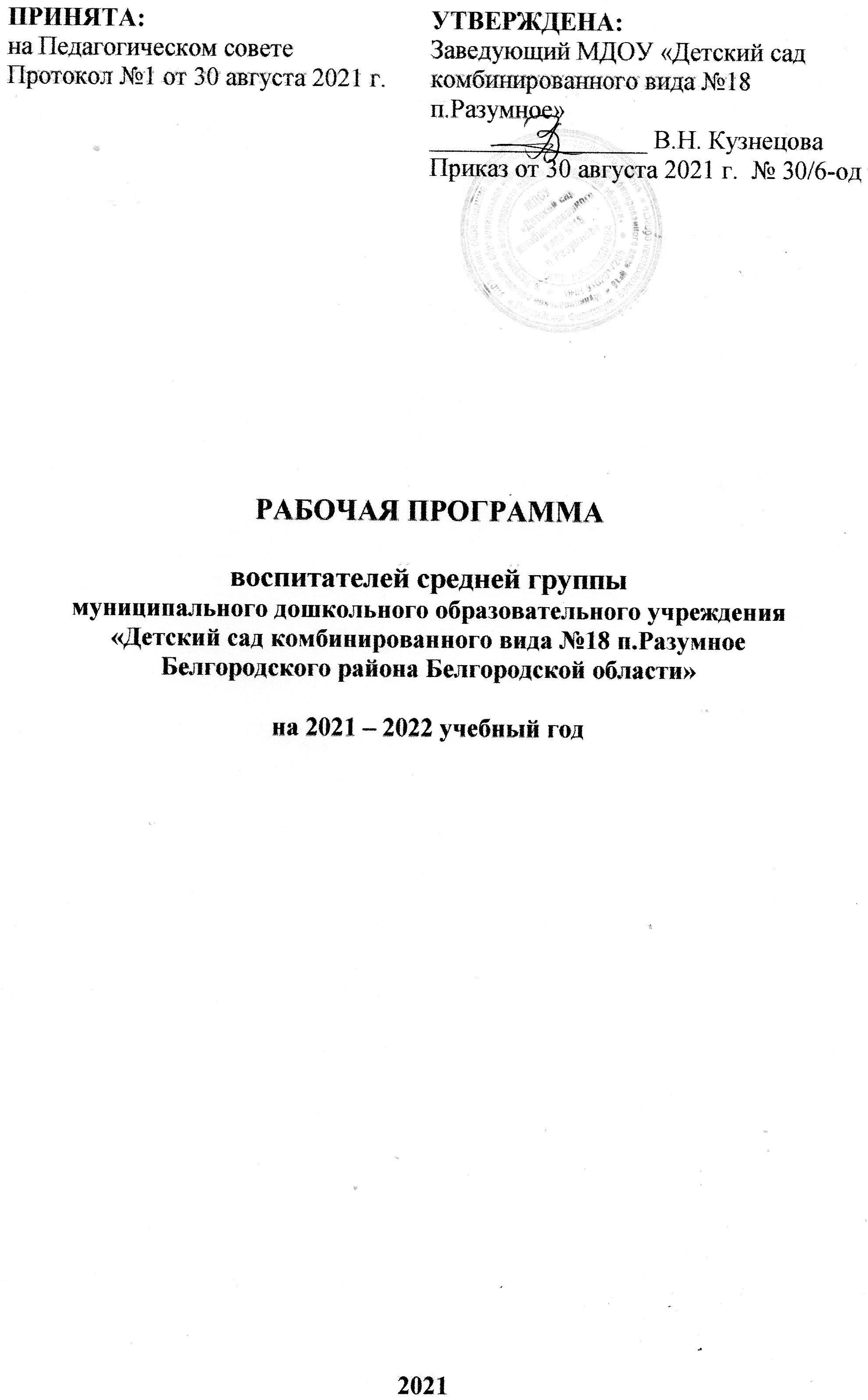 ВВЕДЕНИЕНазвание программы: Рабочая программа воспитателя средней группы комбинированной направленности муниципального дошкольного образовательного учреждения «Детский сад комбинированного вида №18 п.Разумное Белгородского района Белгородской области» на 2021-2022 учебный год.Разработчики Программы: Чеботарева М.В., воспитатель, высшая квалификационная категория.Исполнитель Программы: воспитатели средней группы комбинированной направленности  дошкольной образовательной организации, педагоги, заменяющие на время отсутствия основного работника.Сроки реализации: 2021-2022 учебный год.Список используемых сокращений:ДО - дошкольное образование;ДОО - дошкольная образовательная организация;РП - рабочая программа;ФГОС ДО - федеральный государственный образовательный стандарт дошкольного образования;ООП ДО - основная образовательная программа дошкольного образования;ОП ДО -  образовательная программа дошкольного образования.СОДЕРЖАНИЕЦелевой раздел ПрограммыПояснительная записка……………………………………………………………………...41.1. Цели и задачи Программы………………………………………………………………41.2. Принципы и подходы к формированию Программы………………………………….51.3. Возрастные и индивидуальные особенности обучающихся ДОО……………………71.4. Планируемые результаты освоения Программы………………………………………9Содержательный раздел  Программы2.1. Содержание и основные направления образовательной деятельности   по реализации образовательных областей……………………………………..……………………………17Социально – коммуникативное развитие.Познавательное развитие.Речевое развитие.Художественно – эстетическое развитиеФизическое развитие.2.2. Особенности организации образовательного процесса в средней группе  с учетом регионального компонента………………………………………………………………….232.3. Система мониторинга детского развития……………………………………………..272.4. Перспективный план взаимодействия с родителями на год…………………………27Организационный раздел Программы3.1.Режим дня  группы………………………………………………………………………293.2.Учебный план……………………………………………………………………………313.3.Схема распределения образовательной деятельности………………………………..323.4. Циклограмма двигательной активности………………………………………………333.5.Описание традиционных событий (праздники, развлечения, досуги)………………343.6.Перспективно – тематическое планирование на учебный год……………………….353.7. Описание материально-технического и методического  обеспечения Программы…………………………………………………………………………………..353.8. Особенности организации предметно-пространственной развивающей среды………………………………………………………………………………………….40Целевой раздел ПрограммыПояснительная запискаРабочая программа воспитателя средней группы комбинированной направленности (далее – Программа) разработана в соответствии с основной образовательной программой дошкольного образования (ООП ДО), МДОУ «Детский сад комбинированного вида №18 п.Разумное» и отражает особенности содержания и организации образовательного процесса в средней группе комбинированной  направленности( 4 - 5 лет).1.1.  Цели и задачи Программы  соответствуют ФГОС ДО (п. 1.6.ФГОС ДО), ООП ДОЦели:формирование основ базовой  культуры личности, развитие физических, интеллектуальных, нравственных, эстетических и личностных качеств, формирование предпосылок учебной деятельности, сохранение и укрепление здоровья детей дошкольного возраста;обеспечение развития личности детей дошкольного возраста в различных видах общения и деятельности с учётом их возрастных, индивидуальных психологических и физиологических особенностей;создание условий развития ребенка, открывающих возможности для его позитивной социализации,  личностного развития, развития инициативы и творческих способностей на основе сотрудничества со взрослыми и сверстниками и соответствующим возрасту видам деятельности;создание развивающей образовательной среды, которая представляет собой систему условий социализации и индивидуализации детей.        Задачи (п. 1.6. ФГОС ДО):	охрана и укрепление физического и психического здоровья детей, в том числе их эмоционального благополучия;обеспечение равных возможностей для полноценного развития каждого ребёнка в период дошкольного детства независимо от места проживания, пола, нации, языка, социального статуса, психофизиологических и других особенностей (в том числе ограниченных возможностей здоровья);обеспечение преемственности целей, задач и содержания образования, реализуемых в рамках образовательных программ различных уровней (далее – преемственность основных образовательных программ дошкольного и начального общего образования);создание благоприятных условий развития детей в соответствии с их возрастными и индивидуальными особенностями и склонностями, развитие способностей и творческого потенциала каждого ребёнка как субъекта отношений с самим собой, другими детьми, взрослыми и миром;объединение обучения и воспитания в целостный образовательный
процесс на основе духовно-нравственных и социокультурных ценностей и принятых в обществе правил и норм поведения в интересах человека, семьи, общества;формирование общей культуры личности детей, в том числе ценностей здорового образа жизни, развитие их социальных, нравственных, эстетических, интеллектуальных, физических качеств, инициативности, самостоятельности и ответственности ребёнка, формирование предпосылок учебной деятельности;обеспечение вариативности и разнообразия содержания Программы и организационных форм дошкольного образования, возможности формирования Программ различной направленности с учётом образовательных потребностей, способностей и состояния здоровья детей;формирование социокультурной среды, соответствующей возрастным, индивидуальным, психологическим и физиологическим особенностям  детей; обеспечение психолого-педагогической поддержки семьи и повышение компетентности родителей (законных представителей) в вопросах развития и образования, охраны и укрепления здоровья детей.        Программа обеспечивает развитие личности детей среднего дошкольного возраста в различных видах общения и деятельности с учетом возрастных, индивидуальных психологических и физиологических особенностей по основным направлениям развития. Программа включает три основных раздела: целевой, содержательный и организационный. Обязательная часть Программы предполагает комплексность подхода, обеспечивая развитие детей во всех пяти взаимодополняющих образовательных областях:  социально-коммуникативное развитие, познавательное развитие, речевое развитие, художественно-эстетическое развитие,  физическое развитие.В часть, формируемую участниками образовательных отношений, включены парциальные программы:  «Играйте на здоровье!» - программа и технология физического воспитания детей, под редакцией Л.Н.Волошиной (ОО «Физическое развитие»);«Открытия Феечки Копеечки» /Л.В.Любимова (финансовая грамотность дошкольника) (ОО «Социально – коммуникативное развитие»); «Здравствуй, мир Белогорья» под редакцией Л.В. Серых, Г.А. Репринцевой (ОО «Познавательное развитие»).Принципы и подходы к формированию ПрограммыПрограмма разработана в соответствии с основными нормативно – правовыми документами:Федеральным законом от 29 декабря 2012 года № 273-ФЗ «Об образовании в Российской Федерации».Федеральным законом от 24 июля 1998 г. № 124-ФЗ «Об основных гарантиях прав ребенка в Российской Федерации» (принят Государственной Думой 3 июля 1998 года, одобрен Советом Федерации 9 июля 1998 года; Федеральным законом от 31 июля 2020 г. № 304–ФЗ «О внесении изменений в Федеральный закон «Об образовании в Российской Федерации» по вопросам воспитания обучающихся» (Принят Государственной Думой 22 июля 2020 года Одобрен Советом Федерации 24 июля 2020 года).Федеральным законом от 8 июня 2020 года № 164-ФЗ «О внесении изменений в статьи 71.1 и 108 Федерального закона «Об образовании в Российской Федерации» (Принят Государственной Думой 27 мая 2020 года, одобрен Советом Федерации 2 июня 2020 года). Указом Президента Российской Федерации от 29 мая 2018 года № 240 «Об объявлении в Российской Федерации Десятилетия детства».  Указом Президента Российской Федерации от 7 мая 2018 г. № 204 «О национальных целях и стратегических задачах развития Российской Федерации на период до 2024 года». Постановлением Правительства Российской Федерации от 26 декабря 2017 года № 1642 «Об утверждении Государственной программы Российской Федерации «Развитие образования» (ред. от 15 марта 2021 года). Постановлением Главного государственного санитарного врача РФ от 30 июня 2020 года № 16 «Об утверждении санитарно-эпидемиологических 27 правил СП 3.1/2.4.3598-20 «Санитарно-эпидемиологические требования к устройству, содержанию и организации работы образовательных организаций и других объектов социальной инфраструктуры для детей и молодежи в условиях распространения новой коронавирусной инфекции (covid-19)»(ред. от 24.03.2021, действуют до 01 января 2022).  Постановлением Главного государственного санитарного врача РФ от 28 сентября 2020 № 28 «Об утверждении санитарных правил СП 2.4.3648-20 «Санитарно-эпидемиологические требования к организациям воспитания и обучения, отдыха и оздоровления детей и молодежи» (Зарегистрировано в Минюсте России 18.12.2020 № 61573).Приказом Министерства Просвещения России от 31 июля 2020 года № 373 «Об утверждении Порядка организации и осуществления образовательной деятельности по основным общеобразовательным программам - образовательным программам дошкольного образования».    Приказом Министерства образования и науки РФ от 17 декабря 2013 № 1155 «Об утверждении федерального государственного образовательного стандарта дошкольного образования» (ред. от 21 января 2019).  Письмом департамента образования Белгородской области от 30 апреля 2020 года № 9-09/14/2380 «Методические рекомендации по насыщению развивающей предметно-пространственной среды элементами «доброжелательного пространства» и иными локальными актами муниципального и институционального уровней.Уставом МДОУ «Детский сад комбинированного вида №18 п.Разумное» и иными локальными актами. При разработке Программы учтены следующие  методологические подходы:компетентностный подход;деятельностный подход;индивидуально-дифференцированный подход;интегративный подход.В основу Программы положены принципы, сформулированные  в соответствии с Конституцией Российской Федерации, Конвенцией ООН о правах ребенка и иных законодательных актах Российской Федерации:поддержка разнообразия детства; сохранение уникальности и самоценности детства как важного этапа в общем развитии человека, самоценность детства - понимание (рассмотрение) детства как периода жизни значимого самого по себе, без всяких условий; значимого тем, что происходит с ребенком сейчас, а не тем, что этот период есть период подготовки к следующему периоду;личностно-развивающий и гуманистический характер взаимодействия взрослых (родителей (законных представителей), педагогических и иных работников  дошкольной образовательной организации) и детей;уважение личности ребенка;реализация программы в формах, специфических для детей данной возрастной группы, прежде всего в форме игры, познавательной и исследовательской деятельности, в форме творческой активности, обеспечивающей художественно-эстетическое развитие ребенка.Значимые для разработки и реализации Программы характеристикиМДОУ «Детский сад комбинированного вида №18 п.Разумное» введен в эксплуатацию в в феврале 1967  году. В 2021 году осуществлен капитальный ремонт здания и прилегающей территории. МДОУ расположено на ул. Юбилейная, д.1 п. Разумное, здание имеет 2 этажа, отвечающем санитарно-гигиеническим, противоэпидемическим требованиям,  правилам противопожарной безопасности.        В здании МДОУ «Детский сад комбинированного вида №18 п.Разумное» располагаются 5 групповых ячеек, включающих в себя игровые и спальные помещения, раздевалки, туалетные комнаты, спортивный и музыкальный зал,   кабинет учителя – логопеда,  педагога-психолога/ учителя-дефектолога,  медицинский блок, пищеблок, прачечный блок. Медицинский кабинет имеет лицензию на осуществление медицинской деятельности        На территории учреждения размещены: 5 игровых площадок для прогулок детей, спортивная площадка,  экологическая тропа, «Сельский дворик», «Автогородок», «Метеорологическая площадка», «Летний театр». Игровые площадки оснащены необходимым игровым  оборудованием в соответствии с требованиями СанПиН, ФГОС ДО. Территория ДОО озеленена, по периметру участок имеет ограждение, освещение.        Ближайшее окружение МУК «ЦБ Белгородского района» , Свято - Владимирский храм, МБУ ДО «Разуменская детская школа искусств», «Центр культурного развития им. И.Д. Елисеева», МОУ «Разуменская средняя общеобразовательная школа №1», МОУ «Разуменская средняя общеобразовательная школа №2»,  филиал Разуменской  библиотеки №37, ФОК «Парус»В п. Разумное функционирует пять дошкольных образовательных организаций. Это создает благоприятные условия для организации воспитательно – образовательного процесса, расширяет спектр возможностей по активизации взаимодействия участников образовательного процесса по решению задач  физического, художественно-эстетического, социально – коммуникативного, познавательного и речевого направлений и совершенствованию работы по  созданию положительного имиджа учреждения среди жителей микрорайона и близлежащей территории.          Средняя группа функционирует в режиме 12 часового пребывания воспитанников при пятидневной рабочей неделе. Программа реализуется в течение всего времени пребывания воспитанников в учреждении.   Воспитание и обучение в МДОУ «Детский сад комбинированного вида №18 п.Разумное» ведется на русском языке.Возрастные и индивидуальные особенности контингента воспитанниковСписочный состав группы на 01.09.2021 г: 32 человек, из них: мальчиков - 15(54%) человек, девочек -13 (46%) человек.Социальный паспорт семей средней  группы Возраст  и образованиеСоциальный статус семейРаспределение детей по группам здоровья:4-5 летВ игровой деятельности детей среднего дошкольного возраста появляются ролевые взаимодействия. Они указывают на то, что дошкольники начинают отделять себя от принятой роли. В процессе игры роли могут меняться. Игровые действия начинают выполняться не ради них самих, а ради смысла игры. Происходит разделение игровых и реальных взаимодействий детей. Значительное развитие получает изобразительная деятельность. Рисунок становится предметным и детализированным. Графическое изображение человека характеризуется наличием туловища, глаз, рта, носа, волос, иногда одежды и ее деталей. Совершенствуется техническая сторона изобразительной деятельности. Дети могут рисовать основные геометрические фигуры, вырезать ножницами, наклеивать изображения на бумагу и т. д. Усложняется конструирование. Постройки могут включать 5–6 деталей. Формируются навыки конструирования по собственному замыслу, а также планирование последовательности действий.Двигательная сфера ребенка характеризуется позитивными изменениями мелкой и крупной моторики. Развиваются ловкость, координация движений. Дети в этом возрасте лучше, чем младшие дошкольники, удерживают равновесие, перешагивают через небольшие преграды. Усложняются игры с мячом.К концу среднего дошкольного возраста восприятие детей становится более развитым. Они оказываются способными назвать форму, на которую похож тот или иной предмет. Могут вычленять в сложных объектах простые формы и из простых форм воссоздавать сложные объекты. Дети способны упорядочить группы предметов по сенсорному признаку — величине, цвету; выделить такие параметры, как высота, длина и ширина. Совершенствуется ориентация в пространстве.Возрастает объем памяти. Дети запоминают до 7–8 названий предметов. Начинает складываться произвольное запоминание: дети способны принять задачу на запоминание, помнят поручения взрослых, могут выучить небольшое стихотворение и т. дНачинает развиваться образное мышление. Дети способны использовать простые схематизированные изображения для решения несложных задач. Дошкольники могут строить по схеме, решать лабиринтные задачи. Развивается предвосхищение. На основе пространственного расположения объектов дети могут сказать, что произойдет в результате их взаимодействия. Однако при этом им трудно встать на позицию другого наблюдателя и во внутреннем плане совершить мысленное преобразование образа.Для детей этого возраста особенно характерны известные феномены Ж. Пиаже: сохранение количества, объема и величины. Например, если им предъявить три черных кружка из бумаги и семь белых кружков из бумаги и спросить: «Каких кружков больше — черных или белых?», большинство ответят, что белых больше. Но если спросить: «Каких больше — белых или бумажных?», ответ будет таким же — больше белых.Продолжает развиваться воображение. Формируются такие его особенности, как оригинальность и произвольность. Дети могут самостоятельно придумать небольшую сказку на заданную тему.Увеличивается устойчивость внимания. Ребенку оказывается доступной сосредоточенная деятельность в течение 15–20 минут. Он способен удерживать в памяти при выполнении каких-либо действий несложное условие.В среднем дошкольном возрасте улучшается произношение звуков и дикция. Речь становится предметом активности детей. Они удачно имитируют голоса животных, интонационно выделяют речь тех или иных персонажей. Интерес вызывают ритмическая структура речи, рифмы. Развивается грамматическая сторона речи. Дошкольники занимаются словотворчеством на основе грамматических правил. Речь детей при взаимодействии друг с другом носит ситуативный характер, а при общении с взрослым становится внеситуативной.Изменяется содержание общения ребенка и взрослого. Оно выходит за пределы конкретной ситуации, в которой оказывается ребенок. Ведущим становится познавательный мотив. Информация, которую ребенок получает в процессе общения, может быть сложной и трудной для понимания, но она вызывает у него интерес. У детей формируется потребность в уважении со стороны взрослого, для них оказывается чрезвычайно важной его похвала. Это приводит к их повышенной обидчивости на замечания. Повышенная обидчивость представляет собой возрастной феномен. Взаимоотношения со сверстниками характеризуются избирательностью, которая выражается в предпочтении одних детей другим. Появляются постоянные партнеры по играм. В группах начинают выделяться лидеры. Появляются конкурентность, соревновательность. Последняя важна для сравнения себя сдругим, что ведет к развитию образа Я ребенка, его детализации. Основные достижения возраста связаны с развитием игровой деятельности; появлением ролевых и реальных взаимодействий; с развитием изобразительной деятельности; конструированием по замыслу, планированием; совершенствованием восприятия, развитием образного мышления и воображения, эгоцентричностью познавательной позиции; развитием памяти, внимания, речи, познавательной мотивации; формированием потребности в уважении со стороны взрослого, появлением обидчивости, конкурентности, соревновательности со сверстниками; дальнейшим развитием образа Я ребенка, его детализацией.Планируемые результаты освоения ПрограммыРезультаты освоения Программы представлены в виде целевых ориентиров дошкольного образования, которые представляют собой социально-нормативные возрастные характеристики возможных достижений ребёнка   на   этапе   завершения   уровня   дошкольного   образования (п.4.1.ФГОС ДО).Достижения ребенка к концу 5 года жизниЦелевые ориентиры в части, формируемой участниками образовательных отношенийСодержательный разделСодержание и основные направления образовательной деятельности по реализации образовательных областей воспитанникамиДанные целевые ориентиры рассматриваются как долгосрочные ориентиры.Педагогический мониторинг (оценка индивидуального развития детей дошкольного возраста, связанной с оценкой эффективности педагогических воздействий и лежащей в основе их дальнейшего планирования) проводится 2 раза в год (сентябрь, май) с письменного согласия родителей (законных представителей).Инструментарий для педагогического мониторинга — диагностические карты, позволяющие фиксировать индивидуальную динамику и перспективы развития каждого ребенка в ходе:•	коммуникативной	деятельности	со	сверстниками	и	взрослыми	(какменяются способы установления и поддержания контакта, принятия совместных решений, разрешения конфликтов, лидерства и пр.);•	игровой деятельности;•	познавательно-исследовательской	деятельности	(как	идет	развитие детских способностей, познавательной активности);•	музыкальной деятельности;•	конструктивно-модельной деятельности;•	двигательной деятельности;•	изобразительной деятельности;•	самообслуживания и элементарного бытового труда;•	восприятия художественной литературы и фольклора.В ходе образовательной деятельности педагогами создаются диагностические ситуации, чтобы оценить индивидуальную динамику детей и скорректировать свои действия.Методическое обеспечение мониторинговых показателей эффективности педагогических воздействий:- Афонькина Ю. Педагогический мониторинг в новом контексте образовательной деятельности. Средняя группа. – Волгоград: Учитель, 2015.Результаты педагогического мониторинга заносятся в карты индивидуального профиля эффективности педагогических воздействий и сводную таблицу оценки уровней эффективности педагогических воздействий по каждой образовательной области, а также в сводную (итоговую) таблицу результатов педагогического мониторинга.Результаты педагогического мониторинга используются исключительно для решения следующих образовательных задач:1)	индивидуализации образования (в том числе поддержки ребенка, построения его образовательной траектории или профессиональной коррекции особенностей его развития);2)	оптимизации работы с группой детей.Парциальные программы содержат диагностический инструментарий, позволяющий установить уровень индивидуального развития детей.Модель организации образовательного процессаРешение образовательных задач осуществляется в ходе:Совместной деятельности (организованная образовательная деятельность+образовательная деятельность, осуществляемая  ходе режимных моментов);Самостоятельной деятельности детей;Взаимодействия с родителями, социумомРП группы реализует модель образовательного процесса, в которой представлены современные подходы к организации всех видов детской деятельности в соответствии с принятыми методами воспитания, обучения и развития дошкольников, средствами образования, адекватными старшему дошкольному возрасту детей формами организации образовательной деятельности. Модель образовательного процесса в средней  группе МДОУ:Организация образовательной деятельности взрослых и детей осуществляется  в двух основных моделях организации образовательного процесса – совместной деятельности взрослого и детей и самостоятельной деятельности детей. Решение образовательных задач в рамках первой модели – совместной деятельности взрослого и детей -  осуществляется как в виде непосредственно образовательной деятельности (не сопряженной с одновременным выполнением педагогами функций  по присмотру и уходу за детьми), так и в виде образовательной деятельности, осуществляемой в ходе режимных моментов (решение образовательных задач сопряжено с одновременным выполнением функций  по присмотру  и уходу за детьми – утренним приемом детей, прогулкой, подготовкой ко сну, организацией питания и др.).Непосредственная образовательная деятельность обеспечивает максимальный учет особенностей и возможностей ребенка старшего дошкольного возраста, его интересы и склонности. В течение дня в группе предусмотрен определенный баланс различных видов деятельности.Для решения образовательных задач используются словесные, наглядные, практические, проблемные и другие методы обучения.Решение образовательных задач осуществляется в игровой деятельности детей. Игра является одновременно ведущей деятельностью детей и основной формой образовательной работы с дошкольниками. В непосредственно образовательной деятельности она выступает как основа для интеграции всех других видов деятельности.Игровая деятельность представлена в образовательном процессе в разнообразных формах:- дидактические, - развивающие познавательные, - подвижные игры, - конструктивные,- хороводные,- игры – путешествия, - игровые проблемные ситуации, - инсценировки, - игры – этюды и т.д.При этом обогащение игрового опыта творческих игр детей тесно связано  с содержанием непосредственно образовательной деятельности.Организация сюжетно – ролевых, режиссёрских, театрализованных игр, драматизаций осуществляется преимущественно в  утренний отрезок времени и во второй половине дня.Особое внимание уделяется использованию тех компонентов игры, которые выступают предпосылками учебной деятельности:- принятие и удержание учебной задачи;- самостоятельный выбор средств для достижения результатов;- точное выполнение инструкции (правила) игры и др.В краеведческой работе эффективно использование игровых технологий, краеведческо-туристических и проектных технологий.Культурные практики.Внедрение  в  практику  работы с детьми старшего дошкольного возраста   культурных  практик  помогает  педагогам    быть  активными  субъектами  профессиональной  деятельности:  практически  управлять  процессами  организации  совместной  деятельности  ребенка  со  взрослым и  в  самостоятельной  деятельности  детей:- игровая;- продуктивная;- познавательно-исследовательская;- коммуникативная;- чтение художественной литературыВ культурных практиках воспитателем создаётся атмосфера свободы выбора, творческого обмена и самовыражения, сотрудничества взрослого и детей.  Организация культурных практик носит преимущественно подгрупповой характер.Совместная  игра воспитателя  и детей, направлена на обогащение содержания творческих игр, освоение детьми игровых умений, необходимых для организации самостоятельной игры.Сюда относятся и развивающие игры, логические упражнения, занимательные задачи.Ситуации общения и накопления положительного социально-эмоционального опыта  носят проблемный  характер и заключают в себе жизненную проблему близкую детям, в разрешении которой они принимают непосредственное участие. Технология положена в основу специально моделируемых взрослым ситуаций сходной структуры:- введение в ситуацию;- актуализация знаний и умений детей;- затруднение в ситуации;- «открытие» ребенком нового знания (способа действия);- включение нового знания (способа действия) в систему знаний ребенка;- осмысление ситуации.В ситуации могут участвовать как один ребенок, так и дети все группы или подгруппы, либо дети из разных групп, дети разных возрастов, чтобы они могли учиться друг у друга.Чтение художественной литературы выступает в форме партнёрской деятельности взрослого с детьми. В работе над книгой стоят следующие задачи:- подбирать конкретные художественные тексты, исходя из их развивающего потенциала и в соответствии с особенностями детей группы, с тем, чтобы они увидели в книге источник удовлетворения своей любознательности и интереса к окружающему, почувствовали красоту и выразительность художественного слова;- обеспечивать время и обстановку для ежедневного чтения и непринужденного обсуждения художественных текстов, воспитывать у детей привычку к сосредоточенному слушанию книги;- обращаться к художественным текстам при развертывании других культурных практик (использование текстов как смысловых фонов и стимула для продуктивной, познавательно-исследовательской, игровой деятельности, проводить аналогии между событиями, происходившими с персонажами, их переживаниями, рассуждениями, размышлениями и собственной деятельностью).В качестве приоритетных для детей старшего дошкольного возраста задач, наиболее эффективно решаемых в рамках продуктивной деятельности (во всем комплексе включенных в нее видов активности), выделены следующие:- развитие «чувства инициативы» и стремления к созидательной активности;- формирование способности к целеполаганию и волевому усилию, произвольной организации деятельности (принятие и реализация цели в соответствии с заданными стандартами-условиями);- развития воображения и творческих возможностей (создание замысла и его практическое воплощение в соответствии с собственными стандартами);- освоение культурных (знаково-символических) средств фиксации будущего продукта в форме словесного описания и графических моделей (чтение простых схем, постепенный переход к схематизации-планированию собственного замысла в наброске, эскизе, схеме).Совместная партнерская деятельность строится воспитателем на содержаниях, интересных детям: изготовление предметов для игры и познавательно-исследовательской деятельности, создание произведений для собственной художественной галереи, коллекций, макетов, изготовление украшений-сувениров, создание книги, изготовление предметов для собственного театра. Познавательно-исследовательская деятельность (или исследовательское поведение) дошкольника в естественной форме проявляется в виде детского экспериментирования с предметами и в виде вербального исследования - вопросов, задаваемых взрослому (почему, зачем, как?..).Творческая деятельность, предполагает  использование и применение детьми знаний и умений по  художественному творчеству, организацию восприятия музыкальных  и литературных произведений  и  свободное общение воспитателя и детей на литературном, художественном или музыкальном материале.Способы и направления поддержки детской инициативы.Детская инициатива проявляется в свободной самостоятельной деятельности детей по выбору и интересам. Возможность играть, рисовать, конструировать, сочинять и т.д. в соответствии с собственными интересами является важнейшим источником эмоционального благополучия ребёнка в детском саду. Самостоятельная деятельность детей протекает в основном в утренний отрезок времени и во второй половине дня.Развитие самостоятельности и детской инициативы в сквозных механизмах развития ребенка:Содержание образовательного процесса осуществляется с учетом основных видов детской деятельностиОсобенности организации образовательного процесса в группе с учетом регионального компонентаОбразовательная область  «Физическое развитие»Парциальная программа и технология - «Играйте на здоровье», под редакцией Л.Н.Волошиной, Т.В.Куриловой.Цель, задачи: формирование начальных представлений о некоторых видах спорта;овладение подвижными играми с правилами; становление целенаправленности и саморегуляции в двигательной сфере; становление ценностей здорового образа жизни, овладение его элементарными нормами и правилами (реализуется в рамках работы с детьми младшего и старшего дошкольного возраста и  направлена на достижение  развития индивидуальных способностей  ребенка посредством обучения  навыкам спортивных игр).Региональный компонент: знакомство с видами спорта, получившими свое развитие на Белгородчине; спортивными сооружениями региона, поселка;достижениями  спортсменов;достижениями воспитанников ДОО в области спорта.Формы работы с детьми: образовательная деятельность, Дни здоровья, развлечения, спортивные праздники, мини – спартакиады, эстафеты, спортивные игры.Образовательная область «Познавательное развитие»Парциальная программа для дошкольных образовательных организаций - «Здравствуй, мир Белогорья», под редакцией Л.В. Серых, Г.А. Репринцевой.Цель программы: обеспечение познавательного развития детей 3-8 лет на основе социокультурных традиций Белгородской области, с учетом индивидуальных и возрастных особенностей дошкольников, потребностей детей и их родителей. Задачи программы: развитие познавательных интересов дошкольников, любознательности и познавательной мотивации на основе социокультурных традиций Белгородской области; формирование представлений о социокультурных ценностях и традициях России  и Белгородской области;  развитие в игровой, познавательно-исследовательской, проектной деятельности представлений о себе и других людях, о природных богатствах и культурных достижениях Белгородской области, о труде и профессиях земляков, об историческом прошлом и настоящем Белогорья; расширение «зоны ближайшего развития» путем включения дошкольников в развивающие формы совместной деятельности со взрослыми и друг с другом с учетом социокультурных традиций Белогорья;развитие у детей способности к инициативному и самостоятельному действию по решению познавательных задач на основе социокультурных традиций Белгородской области.       Базовыми принципами организации образовательного процесса в соответствии с парциальной программой «Здравствуй, мир Белогорья!» выступают принципы: синергизма и субъектности, культуро- и природосообразности, целостности и комплексности, увлекательности, активности и самостоятельности, творчества и продуктивности, принцип гуманизма.  Образовательная область «Социально – коммуникативное развитие»Парциальная программа «Открытия Феечки Копеечки» под редакцией Любимовой Л.В.Возрастная адресованность: 3-7 летНаправления реализации парциальной программы:Модуль I «Семейный круг»Модуль II «Копилка»Модуль III «Богатство Пармы»Формы работы:наблюденияобразовательные ситуацииакцииделовые игрыфлеш-мобвикториныпроектыКВН, квест – игры и др.Примечание: содержание, формы работы определены парциальной программой «Открытия Феечки Копеечки» под редакцией Любимовой Л.В. Издательство: Национальное образование, 2020 г.Система мониторинга детского развития      Педагогическая диагностика (мониторинг)  проводится в ходе наблюдений за активностью детей в спонтанной и специально организованной деятельности. Данные мониторинга заносятся  в карты наблюдений детского развития (индивидуальный профиль эффективности педагогических воздействий) и позволяют педагогу фиксировать индивидуальную динамику и перспективы развития каждого ребенка по образовательным областям в целом.  Освоение Программы не сопровождается проведением промежуточных аттестаций и итоговой аттестации воспитанников (п.4.1.ФГОС ДО).  Педагогический мониторинг проводится 2 раза в год: сентябрь, май.Перспективный план взаимодействия   с родителями в средней   группе комбинированной  направленностина 2021-2022 учебный год2.5 Иные характеристики содержания ООП ДО МДОУ.2.5.1. Преемственность в работе ДОУ и школы.Важной педагогической задачей является анализ и отбор того содержания из социального окружения, которое несет в себе образовательный потенциал.Работа с различными учреждениями ведется по планам взаимодействия с учетом доступности, соответствия возрастным возможностям детей среднего дошкольного возраста и эмоциональной насыщенности.Педагогами средней группы осуществляется преемственность в работе с МОУ РСОШ №1 с целью мотивационной, психологической, физической готовности ребенка среднего дошкольного возраста к школьному обучению.Для осуществления данной цели проводятся следующие мероприятия согласно утвержденному плану взаимодействия:совместные праздники и концерты детей ДОУ и учащихся начальных классов;экскурсии детей среднего дошкольного возраста на стадион МОУ РСОШ №1.Система физкультурно-оздоровительной работы.Цель: организация воспитательно – образовательной работы с детьми, направленной на улучшение состояния здоровья детей, снижение заболеваемости; привлечение родителей к формированию у детей ценностей здорового образа жизни.Задачи:сохранение	и укрепление физического и психического здоровья детей старшего дошкольного возраста;снижение заболеваемости;повышение уровня физического развития;взаимодействие с семьями по вопросам оздоровления и развития детей.В физкультурно-оздоровительной	работе	используются следующие формы с учётом индивидуальных особенностей воспитанников:релаксационные упражнения,гимнастика после сна,глазодвигательные упражнения,пальчиковая гимнастика,психогимнастика,оздоровительные игры,игровой самомассаж,комплексы оздоровительных физкультминуток,дыхательная и звуковая гимнастика;беседы о ЗОЖ.Каждый воспитанник получает первоначальные знания о профилактике заболеваний, учится осознанно относиться к своему здоровью.Под руководством старшей медсестры осуществляется комплекс закаливающих процедур с использованием природных факторов: воздуха, солнца, воды, с учетом состояния здоровья детей и  местных условий. Припроведении закаливающих мероприятий осуществляется дифференцированный подход к детям, учитывая их индивидуальные возможности.С согласия родителей (законных представителей) проводятся специальные закаливающие процедуры (босоножье, обливание стоп и др.).Планируемые результаты:снижение детской заболеваемости;формирование начальных представлений о здоровом образе жизни;повышение уровня развития физических качеств, двигательных навыков.Методическое обеспечение:Здоровый малыш: программа оздоровления детей в ДОУ/Под ред.З.И.Бересневой. – М.: ТЦ Сфера, 2005.Никишина И.В. Мастер-класс для руководителей и педагогов ДОУ. Здоровьесберегающая педагогическая система: модели, подходы, технологии: методическое пособие с электронным приложением/ И.В. Никишина. – 2-е изд., исправ. и допол. – М.: Планета, 2013.III.Организационный раздел3.1.Режим организации жизнедеятельности группы.3.1.1.Режим дня.При организации питания интервал приема пищи составляет от 3 до 4 часов.Дневной сон организуется однократно продолжительностью 2 – 2,5 часа.Система оздоровительных и закаливающих мероприятий в режиме дня выстроена с учетом сезонных изменений, состояния здоровья и возрастных особенностей детей.Продолжительность непрерывной непосредственно образовательной деятельности для детей от 4до 5 лет – не более 20 минут.Максимально допустимый объем образовательной нагрузки в первой половине дня в средней группе – 40 минут. В середине времени, отведенного на непрерывную образовательную деятельность, проводится физкультминутку. Перерывы между периодами непрерывной образовательной деятельности - не менее 10 минут.Занятия по физическому развитию основной образовательной программы для детей в возрасте от 4 до 5 лет организуются не менее 3 раз в неделю.Длительность занятий по физическому развитию в средней группе составляет 20 мин.В режиме дня указана общая длительность непосредственно образовательной деятельности, включая перерывы между их различными видами.Режим дня для дошкольников средней группы (от четырех до пяти лет):Режим  дня дошкольника  средней  группы (от четырех до пяти лет)Холодный период годаРежим  дня дошкольника  средней  группы (от четырех до пяти лет)Теплый  период годаРежим двигательной активности.Рационально сочетаются различные виды занятий и форм двигательной активности, в котором общая продолжительность двигательной активности составляет не менее 60% от всего времени бодрствования.Режим двигательной активности в средней группе МДОУ:3.3. Схема распределения образовательной деятельностив средней   группена 2021 – 2022учебный год3.4.Распределение образовательной нагрузки в соответствии с учебным планом.3.5.Особенности традиционных событий, праздников, мероприятий.Основная задача педагога - наполнение ежедневной жизни детей увлекательными и полезными делами, создание атмосферы радости общения, коллективного творчества, стремления к новым задачам и перспективам.Образовательный процесс в средней группе построен на комплексно- тематическом принципе с учетом интеграции образовательных областейВключение культурно-досуговой деятельности дошкольников в образовательный процесс в рамках тематической недели позволяет обеспечить каждому ребенку отдых (пассивный и активный), эмоциональное благополучие, способствует формированию умения занимать себя.Основные задачи педагога по организации досуга детей средней группы в соответствии с возрастом:Отдых. Поощрять желание детей в свободное время заниматься интересной самостоятельной деятельностью, любоваться красотой природныхявлений: слушать пение птиц, шум дождя, музыку, мастерить, рисовать, музицировать и т. д.-Развлечения. Создавать условия для самостоятельной деятельности детей, отдыха и получения новых впечатлений. Развивать интерес к познавательным развлечениям, знакомящим с традициями и обычаями народа, истоками культуры. Вовлекать детей в процесс подготовки разных видов развлечений; формировать желание участвовать в кукольном спектакле, музыкальных и литературных концертах; спортивных играх и т.д. Осуществлять патриотическое и нравственное воспитание. Приобщать к художественной культуре. Развивать умение и желание заниматься интересным творческим делом (рисовать, лепить и т.д.Праздники. Приобщать детей к праздничной культуре русского народа. Развивать желание принимать участие в праздниках. Формировать чувство сопричастности к событиям, которые происходят в детском саду, стране. Воспитывать любовь к Родине. Организовывать утренники, посвященные Новому году, 8 Марта, Дню защитника Отечества, праздникам народного календаря.Самостоятельная деятельность. Содействовать развитию индивидуальных предпочтений в выборе разнообразных видов деятельности, занятий различного содержания (познавательного, спортивного, художественного, трудового). Формировать творческие наклонности каждого ребенка. Побуждать детей к самостоятельной организации выбранного вида деятельности.    Развивать желание посещать студии эстетического воспитания и развития (в детском саду или в центрах творчества).Комплексно-тематическое планирование образовательной деятельности средней группы:Комплексно-тематическое	планирование	воспитательно- образовательной работы с детьми среднего дошкольного возраста в летний оздоровительный период:Ритуалы и традиции, сложившиеся в средней группе, способствуют развитию у воспитанников чувства сопричастности сообществу людей, помогают ребенку освоить ценности коллектива, прогнозировать дальнейшие действия и события.Традиции средней группы:Особенности	организации	развивающей	предметно- пространственной среды средней группы.Развивающая предметно-пространственная среда группы включает в себя обеспечение		активной	жизнедеятельности		ребенка		среднего	дошкольного возраста,	становление		его	субъектной	позиции,			развитие		творческих проявлений всеми доступными, побуждающими к самовыражению средствами. Оснащение		группы	соблюдает	требования			ФГОС	ДО	и	принципы организации среды, обозначенные в программе «От рождения до школы», а также требования используемых парциальных программ Л.Н. Волошиной«Играйте на здоровье!» и «Здравствуй, мир Белогорье!», «Открытия Феечки Копеечки!»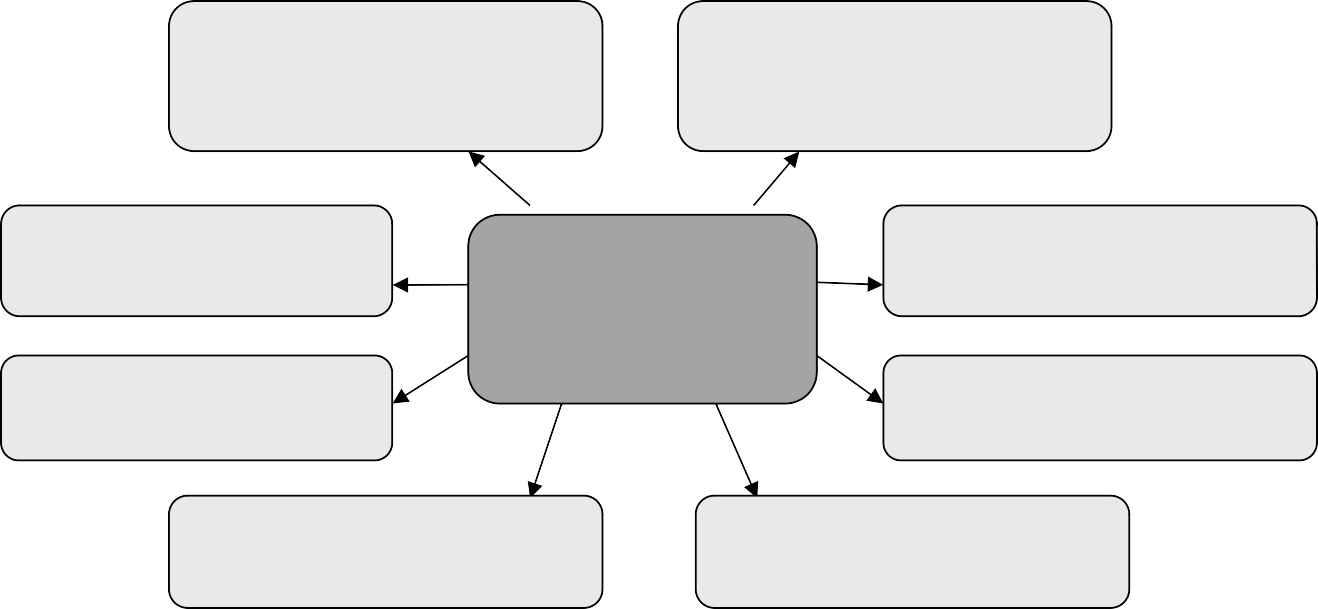 Мебель (столы, стулья, кровати, шкафчики) соответствуют росто- возрастным характеристикам и количеству детей в средней «А» группе, игрушки и пособия обеспечивают максимальный для данного возраста развивающий эффект.Пространство группы организовано в виде хорошо разграниченных центров, оснащенных большим количеством развивающих материалов (книги, игрушки, материалы для творчества, развивающее оборудование и др.). Подобная организация пространства группы позволяет воспитанникам среднего дошкольного возраста выбирать интересные для себя занятия, чередовать их в течение дня, а педагогу дает возможность эффективно организовывать образовательный процесс с учетом индивидуальных особенностей детей.В группе оборудованы центры развития:игровой центр настольно-печатных и развивающих игр;центр	сюжетно-ролевых	игр	(«Почта»,	«Моряки»,	«Жилая комната», «Поликлиника» и др.);центр театрализованных игр (в том числе ряжения);книжный центр – центр « Книголюбов»;патриотический	центр	(с	наличием	краеведческого	материала: белгородская символика, дидактические игры и др.)центр природы (наблюдения за природой);центр экспериментальной деятельности «Почемучки»;спортивный	центр	(в	том	числе	инвентарь	для	организации спортивных игр «Футбол», «Баскетбол», «Городки», «Бадминтон»);центры для разнообразных видов самостоятельной деятельностидетей – конструктивной, изобразительной, музыкальной и др.;выставка	(детского	рисунка,	детского	творчества,	изделий народных мастеров и т. д.).Их оснащение меняется в соответствии с тематическим планированием образовательного процесса в средней группе.Описание материально-технического обеспечения РП группы (обеспеченность методическими материалами и средствами обучения и воспитания).Материально	–	технические	условия	реализации	программы соответствуют:санитарно – эпидемиологическим требованиям и нормативам;правилам пожарной безопасности;требованиям	к средствам обучения и воспитания в соответствии с возрастом и индивидуальными особенностями детей;требованиям	к оснащённости помещений развивающей предметно – пространственной средой;- требованиям	к материально – техническому обеспечению программы (учебно – методический комплект), оборудование, оснащение.Образовательное пространство средней группы:Группа оборудована пожарной сигнализацией, установлена пожарная кнопка.Материально-техническое оснащение РП группы:1. Магнитофон – 1 шт.Обеспеченность методическими материалами и средствами обучения и воспитания.Учебно-методический комплект соответствует реализуемым примерной общеобразовательной программе дошкольного образования и парциальным программам и составляет 76%.Программно-методическое обеспечение обязательной части представлено	учебно-методическим	комплектом	примерной общеобразовательной программы «От рождения до школы»:Методическое	обеспечение	части,	формируемой	участниками образовательных отношений:Материально-техническая обеспеченность программы составляет 72%.До 3031-4041-5051-60ВысшееН.высшееСр.спец.СреднееОтцы7154-12185Матери13131-20151СтатусОтцы (чел)Матери  (чел)Рабочие1814Служащие22Предпринематели22Военнослужащие--Студенты--Домохозяйки-7Безработные31Родители - инвалиды1-Категория семейКоличествоОдинокие1Многодетные5Малообеспеченные-Имеющие детей под опекой или усыновленные-I группаII группаIII группаIV группа19(67%)9  (33%)00РазделПланируемые результатыСоциально-коммуникативное развитиеСоциально-коммуникативное развитиеНравственное воспитание, формирование личности ребенка, развитие общенияПроявляет личное отношение к соблюдению (и нарушению) моральных норм (стремится к справедливости, испытывает чувство стыда при неблаговидных поступках).Может проявит инициативу в оказании помощи товарищам, взрослым.Самостоятельно или после напоминания использует в общении «вежливые» слова.Умеет вежливо выражать свою просьбу, благодарить за оказанную услугу.Эмоционально откликается на переживание близких взрослых, детей.Знает, что нельзя мешать взрослому, когда он занят, нужно уметь подождать.Умеет самостоятельно находить интересное для себя занятие.Развитие игровой деятельности (сюжетно-ролевые игры)Объединяясь со сверстниками, может принимать на себя различные рои; владеет способом ролевого поведения; соблюдает ролевое соподчинение (продавец – покупатель), ведет ролевые диалоги.Взаимодействую со сверстниками, проявляет инициативу и предлагает новые роли или действия, обогащает сюжет.Проявляет умение объединяться с детьми для совместных игр, согласовывать тему игры, распределять роли, поступать в соответствии с правилами и общим замыслом. В процессе игры может менять роли. Умеет подбирать предметы и атрибуты для сюжетно-ролевых игр.Разделяет игровые и реальные взаимодействия. Умеет планировать последовательность действий.Проявляет инициативу и самостоятельность в организации знакомых игр с небольшой группой детей.Во взаимоотношениях со сверстниками проявляет избирательность, выражающуюся в предпочтении одних детей другим. Появляются постоянные партнеры по играм.Ребенок в семье и сообществеОриентируется в пространстве детского сада.Знает свое имя и фамилию, возраст, пол.Имеет первичные гендерные представления (мужчины сильные, смелые; женщины нежные, женственные), ведет себя в соответствии со своим возрастом и полом.Имеет представления о родственных отношениях (мама, папа, сын, дочь и т.д.), знает имена членов своей семьи.Может рассказать о семье, ее традициях (по своей инициативе или инициативе взрослого).Активно участвует в мероприятиях группы, детского сада.Формирование позитивных установок к труду и творчествуВладеет элементарными навыками самообслуживания.Самостоятельно одевается, раздевается, складывает и убирает одежду, с помощью взрослого приводит ее в порядок.С удовольствием выполняет обязанности дежурного по столовой.Самостоятельно готовит к занятиям свое рабочее место, убирает материалы по окончании работы.Выполняет индивидуальные и коллективные поручения.Проявляет предпосылки ответственного отношения к порученному заданию, стремится выполнить его хорошо.Способен удерживать в памяти несложное условие при выполнении каких-либо действий.Формирование основ безопасностиСоблюдает элементарные правила поведения в детском саду.Соблюдает элементарные правила поведения на улице и в транспорте, элементарные правила дорожного движения.Различает и называет специальные виды транспорта («Скорая помощь», «Пожарная», «Полиция», машина МЧС), объясняет из назначение.Понимает значение сигналов светофора. Узнает и называет дорожные знаки «Пешеходный переход», «Остановка общественного транспорта».Различает проезжую часть, тротуар, подземный пешеходный переход, пешеходный переход «Зебра».Знает и соблюдает элементарные правила поведения в природе (способы безопасного взаимодействия с растениями и животными, бережного отношения к окружающей природе).Познавательное развитиеПознавательное развитиеРазвитие познавательно-исследовательской деятельностиПроявляет любознательность, интерес к исследовательской деятельности, экспериментированию.Самостоятельно обследует предметы, используя знакомые и новые способы, активно применяя все органы чувств (осязание, зрение, слух, вкус, обоняние, сенсорно-моторные действия).Способен использовать простые схематические изображения для решения несложных задач, строить по схеме, решать лабиринтные задачи.Начинает проявлять образное предвосхищение.Формирование элементарных математических представленийУмеет объединять предметы в группы по разным признакам (цвет, размер, название и т.п.).Умеет считать до 5 (количественный счет), отвечать на вопрос «Сколько всего?»Умеет сравнивать количество предметов вгруппа на основе счета (в пределах 5), а также путем поштучного соотнесения предметов двух групп (составления пар); определяет, каких предметов больше, меньше, равное количество.Умеет сравнивать два предмета по величине (больше – меньше, выше – ниже, длиннее – короче, одинаковые, равные) на основе приложения их друг к другу или наложения.Различает и называет геометрические фигуры (круг, квадрат, треугольник, шар, кб); знает их характерные отличия.Определяет положение предметов в пространстве по отношению к себе (вверху – внизу, впереди – сзади, справа – слева); умеет двигаться в нужном направлении по сигналу: вперед и назад, вверх и вниз (по лестнице).Определяет части суток.Ознакомление с предметным окружениемНазывает разные предметы, которые окружают его в помещениях, на участке, на улице; знает их назначение.Называет признаки и количество предметов.Знает обобщающие слова (мебель, одежда и т.п.), умеет классифицировать предметы (воздушные, водный транспорт и т.п.).Проявляет интерес к истории предметов.Ознакомление с миром природыЗнает домашних животных и какую пользу они приносят человеку.Знает и называет некоторых домашних и диких животных.Различает и называет некоторые растения ближайшего окружения.Умеет классифицировать природные объекты (рыбы, птицы, цветы, деревья и т.п.).Называет времена года в правильной последовательности.Выделяет сезонные изменения в живой и неживой природе.Ознакомление с социальным миромЗнаком с наиболее распространенными профессиями (воспитатель, врач, продавец, повар, шофер и т.д.).Знает название своего родного города (поселка), называет его. Знает название родной страны.Знает основные государственные праздники (День Победы, День защитника Отечества, 8 Марта, Новый Год).Имеет представление о Российской армии, ее роли в защите Родины. Знает некоторые военные профессии (солдат, летчик, моряк и др.).Речевое развитиеРечевое развитиеРазвитие речиПроявляет интерес к информации, которую получает в процессе общения.Хотя речь, при взаимодействии со сверстниками, носит преимущественно ситуативный характер, содержание общения с взрослым может выходить за пределы конкретной ситуации.Делает попытки решать спорные вопросы и улаживать конфликты с помощью речи: убеждать, доказывать, объяснять.Активно сопровождает речью игровые и бытовые действия.Понимает и употребляет слова-антонимы; умеет образовывать новые слова по аналогии со знакомыми словами (сахарница – сухарница).Понимает и употребляет в своей речи слова, обозначающие эмоциональное состояние (сердитый, печальны), этические качества (хитрый, добрый), эстетические характеристики (нарядный, красивый).Умеет выделять первый звук в слове.Может рассказать о содержании сюжетной картины, описать предмет, составить рассказ по картинке, пересказать наиболее выразительный и динамичный отрывок из сказки.Приобщение к художественной литературеПроявляет интерес к чтению книг, рассматриванию иллюстрированных изданий детских книг.Может назвать любимую сказку, рассказ, прочитать наизусть понравившееся стихотворение, считалочку.Эмоционально откликается на переживания персонажей сказок и историй.Может инсценировать с помощью взрослого небольшие сказки (отрывки из сказок).Способен самостоятельно придумать небольшую сказку на заданную тему.Художественно-эстетическое развитиеХудожественно-эстетическое развитиеПриобщение к искусствуПроявляет устойчивый интерес к различным видам детской деятельности: конструированию, изобразительной деятельности.Проявляет интерес к посещению выставок, спектаклей и т.п.Проявляет эмоциональную отзывчивость на произведения изобразительного искусства, красоту окружающих предметов (игрушки), объектов природы (растения, животные), испытывает чувство радости; пытается в рисовании, лепке, аппликации изображать простые предмет и явления, предавая их образную выразительность.Изобразительная деятельностьРисование. Изображает предметы путем создания отчетливых форм, подбора цвета, аккуратного закрашивания, использования разных материалов.Передает несложный сюжет, объединяя в рисунке несколько предметов.Выделяет выразительные средства дымковской и филимоновской игрушки. Украшает силуэты игрушек элементами дымковской и филимоновской росписи.Лепка. Создает образы разных предметов и игрушек, объединяет их в коллективную композицию; использует все многообразие усвоенных приемов лепки.Аппликация. Правильно держит ножницы и умеет резать ими по прямой, по диагонали (квадрат и прямоугольник); вырезать круг из квадрата, овал – из прямоугольника, плавно срезать и закруглить углы.Умеет сгибать прямоугольный лист бумаги пополам.Аккуратно наклеивать изображения предметов, состоящие из нескольких частей. Составляет узоры из растительных форм и геометрических фигур.Конструктивно-модельная деятельностьУмеет использовать строительные детали с учетом их конструктивных свойств.Способен преобразовывать постройки в соответствии с заданием педагога.Способен конструировать по собственному замыслу.При создании построек из строительного материала может участвовать в планировании действий, договариваться, распределять материал, согласовывать действия и совместными усилиями достигать результата. Умеет считаться с интересами товарищей.Музыкальная деятельностьУзнает хорошо знакомые песни по мелодии.Различает звуки по высоте (в пределах сексты – септимы).Может петь протяжно, четко произносить слова; начинать и заканчивать пение вместе с другими детьми.Выполнять движения, отвечающие характеру музыки, самостоятельно меняя их в соответствии с двухчастной формой музыкального произведения.Умеет выполнять танцевальные движения: пружинка, подскоки, движения парами по кругу, кружение по одному и в парах. Может выполнить движения с предметами (с куклами, игрушками, ленточками).Умеет на металлофоне простейшие мелодии на одном звуке.Развитие игровой деятельности (театрализованные игры)Адекватно воспринимает в театре (кукольном, драматическом) художественный образ.В самостоятельных театрализованных играх обустраивает место для игры (режиссерской, драматизации), воплощается в роли, используя художественные выразительные средства (интонация, мимика), атрибуты, реквизит.В театрализованных играх умеет интонационно выделить речь тех или иных персонажей.Эмоционально откликается на переживания персонажей кукольных спектаклей.Имеет простейшие представления о театральных профессиях.Физическое развитиеФизическое развитиеФормирование начальных представлений о здоровом образе жизниСоблюдение элементарных правил гигиены (по мере необходимости моет руки с мылом, пользуется расческой, носовым платком, прикрывает рот при кашле).Соблюдает элементарные правила поведения во время еды, умывания.Соблюдает элементарные правила приема пищи (правильно пользуется столовыми приборами, салфеткой, полоскает рот после еды).Знаком с понятиями «здоровье» и «болезнь».Обращается за помощью к взрослым при заболевании, травме.Имеет элементарные представления о некоторых составляющих здорового образа жизни: правильном питании, пользе закаливания, необходимости соблюдения правил гигиены.Знает о пользе утренней зарядки, физических упражнений.Физическая культураАнтропометрические показатели (рост, вес) в норме.Владеет соответствующими возрасту основными движениями.Проявляет интерес к участию в подвижных играх и физических упражнениях.Пользуется физкультурным оборудованием вне занятий ( в свободное время).Принимает правильное исходное положение при метании; может метать предметы разными способами правой и левой рукой.Отбивает мяч о землю (пол) не менее 5 раз подряд.Может ловить мяч кистями рук с расстояния до 1,5 м.Умеет строиться в колонну по одному, парами, в круг, шеренгу.Может самостоятельно скользить по ледяным дорожкам (длина 5м).Ходит на лыжах скользящим шагом на расстояние до 500м, выполняет поворот переступанием, поднимается на горку.Ориентируется в пространстве, находит левую и правую стороны.Выполняет упражнения, демонстрируя выразительность, грациозность, пластичность движений.Парциальная программаЦелевые ориентирыПарциальная программа познавательного развития дошкольников «Здравствуй, мир Белогорья!», под редакцией Л.В.Серых, Г.А. Репринцевой.ребенок владеет представлениями о себе и составе своей семьи, своей принадлежности к семье, об обязанностях каждого члена семьи и самого ребенка, о важном  значении семейных традиций, об увлечениях, совместных праздниках, отдыхе; сформированы представления о своей принадлежности к группе детей детского сада, участвует в коллективных мероприятиях в группе и детском саду, владеет правилами и нормами общения и взаимодействия с детьми и взрослыми в различных ситуациях;  обладает начальными знаниями о родном городе (поселке, селе) - его гербе, названии улиц, некоторых архитектурных особенностях, достопримечательностях, понимает назначение общественных учреждений, разных видов транспорта. Овладевает представлениями о местах труда и отдыха людей в городе (поселке, селе), об истории города и выдающихся горожанах, традициях городской (сельской) жизни. Понимает важность труда родителей и взрослых для общества; обладает начальными знаниями о родной стране - ее государственных символах, президенте, столице и крупных городах, особенностях природы, труда людей; проявляет интерес к ярким фактам из истории и культуры малой родины, страны и общества, к некоторым выдающимся людям Белгородчины и России. Проявляет желание участвовать в праздновании государственных праздников и в социальных акциях страны и города (поселка, села);  владеет начальными представлениями о Российской армии, о воинах, которые охраняют нашу Родину, героическом прошлом России и Белгородской области. Понимает ценность и смысл возложения цветов к памятникам и обелискам погибших воинов; проявляет инициативу и самостоятельность в познавательно-исследовательской деятельности и экспериментировании с объектами живой и неживой природы (выявление свойств и качеств объектов и материалов, определение признаков, наблюдение, сравнение и классификация объектов); овладевает способами доказательства своих утверждений и обоснования своих предположений. Придумывает творческие вопросы, задачи, игры. Принимает участие в обсуждении творческих задач и игр, предлагает свои варианты решения. Парциальная программа и технология «Играйте на здоровье» под редакцией Л.Н.Волошиной, Т.В.Куриловойу ребенка сформирован устойчивыйинтерес к подвижным играм и играм сэлементами спорта, игровым упражнениям,желание использовать их в самостоятельной двигательной деятельности;двигательный опыт ребенка обогащенновыми двигательными действиями; развита правильная техника выполнения элементов игр;у ребенка развиты двигательныеспособности;у ребенка развиты положительныеморально-волевые качества:целеустремленность, желание достичьположительного результата,доброжелательное отношение друг к другу.ОП «Открытия Феечки Копеечки» /Л.В.Любимова (финансовая грамотность дошкольника)Знает виды денег и то, какими деньгами пользуются в РоссииУстанавливает связь между сырьем и ассортиментом хлебобулочной и молочной продукцией	Объясняет понятие «Дороже «Дешевле»	Называет места продажи товаров	Может объяснить  взаимосвязь понятий «труд-услуга-деньги»Ориентируется в операциях, совершаемых при приобретении продуктов и товаров в игре	Имеет представления о профессии людей в соответствии с содержанием модулей программыНаправления развития (образовательные области)ЦелиРеализуемые подразделы ПрограммыСоциально – коммуникативное развитиеНаправлено на усвоение норм и ценностей, принятых в обществе, включая моральные и нравственные ценности; развитие общения и взаимодействия ребенка со взрослыми и сверстниками; становление самостоятельности, целенаправленности и саморегуляции собственных действий; развитие социального и эмоционального интеллекта, эмоциональной отзывчивости, сопереживания, формирование готовности к совместной деятельности со сверстниками, формирование уважительного отношения и чувства принадлежности к своей семье и к сообществу детей и взрослых в Организации; формирование позитивных установок к различным видам труда и творчества; формирование основ безопасного поведения в быту, социуме, природе.Социализация, развитие общения, нравственное воспитание;Ребенок в семье и сообществе;Самообслуживание, самостоятельность, трудовое воспитание;Формирование основ безопасностиПознавательное развитиеНаправлено на развитие интересов детей, любознательности и познавательной мотивации; формирование познавательных действий, становление сознания; развитие воображения и творческой активности; формирование первичных представлений о себе, других людях, объектах окружающего мира, о свойствах и отношениях объектов окружающего мира (форме, цвете, размере, материале, звучании, ритме, темпе, количестве, числе, части и целом, пространстве и времени, движении и покое, причинах и следствиях и др.);формирование первичных представлений о малой родине и Отечестве, представлений о социокультурных ценностях нашего народа, об отечественных традициях и праздниках, о планете Земля как общем доме людей, об особенностях её природы, многообразии стран и народов мира.Формирование элементарных математических представлений;Развитие познавательно – исследовательской деятельности;Ознакомление с предметным окружением;Ознакомление с социальным миром;Ознакомление с миром природыРечевое развитиеВладение речью как средством общения и культуры; обогащение активного словаря; развитие связной, грамматически правильной диалогической и монологической речи; развитие речевого творчества; развитие звуковой и интонационной культуры речи, фонематического слуха; знакомство с книжной культурой, детской литературой, понимание на слух текстов различных жанров детской литературы;формирование звуковой аналитико-синтетической активности как предпосылки обучения грамоте.Развитие речи(развивающая речевая среда,формирование словаря, звуковая культура речи, грамматический строй речи, связная речь, подготовка к обучению грамоте)Художественная литератураХудожественно – эстетическое развитиеРазвитие предпосылок ценностно-смыслового    восприятия    и    понимания    произведений    искусства (словесного, музыкального, изобразительного), мира природы; становление эстетического отношения к окружающему миру; формирование элементарных представлений о видах искусства; восприятие музыки, художественной литературы, фольклора; стимулирование сопереживания персонажам художественных произведений; реализацию самостоятельной творческой деятельности детей (изобразительной, конструктивно-модельной, музыкальной и др.).Приобщение к искусству;Изобразительная деятельность;Конструктивно – модельная деятельность;Музыкальная деятельностьФизическое развитиеПриобретение опыта в следующих видах деятельности детей: двигательной, в том числе связанной с выполнением упражнений, направленных на развитие таких физических качеств, как координация и гибкость; способствующих правильному формированию опорно-двигательной системы организма, развитию равновесия, координации движения, крупной и мелкой моторики обеих рук, а также с правильным, не наносящем ущерба организму, выполнением основных движений (ходьба, бег, мягкие прыжки, повороты в обе стороны);формирование начальных представлений о некоторых видах спорта;овладение подвижными играми с правилами; становление целенаправленности и саморегуляции в двигательной сфере; становление ценностей здорового образа жизни, овладение его элементарными нормами и правилами (в питании, двигательном режиме, закаливании, при формировании полезных привычек и др.).Формирование начальных представлений о здоровом образе жизни;Физическая культураОО «СОЦИАЛЬНО-КОММУНИКАТИВНОЕ РАЗВИТИЕ»ОО «СОЦИАЛЬНО-КОММУНИКАТИВНОЕ РАЗВИТИЕ»ОО «СОЦИАЛЬНО-КОММУНИКАТИВНОЕ РАЗВИТИЕ» Организация образовательной деятельности Организация образовательной деятельности Организация образовательной деятельностиСовместная деятельность педагога с детьмиСовместная деятельность педагога с детьмиСамостоятельная деятельность детейРежимные моментыНОДСамостоятельная деятельность детейФормы организации образовательной деятельностиФормы организации образовательной деятельностиФормы организации образовательной деятельностиИндивидуальныеПодгрупповыеГрупповые ГрупповыеПодгрупповыеИндивидуальные Индивидуальные Подгрупповые Приоритетные виды детской деятельностиПриоритетные виды детской деятельностиПриоритетные виды детской деятельности- трудовая,- коммуникативная,- познавательно-исследовательская- трудовая,- коммуникативная,- познавательно-исследовательская- трудовая,- коммуникативная,- познавательно-исследовательскаяФормы организации детских видов деятельности Формы организации детских видов деятельности Формы организации детских видов деятельности Игровое упражнениеСовместная с воспитателем играСовместная со сверстниками играИндивидуальная играСитуативный разговор с детьмиПедагогическая ситуацияБеседаСитуация морального выбораПроектная деятельностьИнтегративная деятельностьПросмотр и анализ мультфильмов, видеофильмов, телепередачЭкспериментирование Час инспектора - АкцииЭкскурсииНаблюденияБеседаЧтение Трудовые порученияНаблюдениеЧтение художественной литературыИграИгровое упражнениеПроблемная ситуацияБеседа Совместная с воспитателем играСовместная со сверстниками играИндивидуальная играПраздник Экскурсия Ситуация морального выбораПроектная деятельность- Интегративная деятельностьСовместная со сверстниками играИндивидуальная играВо всех видах самостоятельной  детской деятельностиОбучающие фильмы- Создание соответствующей предметно-развивающей средыОО «ПОЗНАВАТЕЛЬНОЕ РАЗВИТИЕ»ОО «ПОЗНАВАТЕЛЬНОЕ РАЗВИТИЕ»ОО «ПОЗНАВАТЕЛЬНОЕ РАЗВИТИЕ»Организация образовательной деятельностиОрганизация образовательной деятельностиОрганизация образовательной деятельностиСовместная деятельность педагога с детьмиСовместная деятельность педагога с детьмиСамостоятельная деятельность детейРежимные моментыНОДСамостоятельная деятельность детейФормы организации образовательной деятельностиФормы организации образовательной деятельностиФормы организации образовательной деятельностиИндивидуальныеПодгрупповыеГрупповые ГрупповыеПодгрупповыеИндивидуальные Индивидуальные Подгрупповые Приоритетные виды детской деятельностиПриоритетные виды детской деятельностиПриоритетные виды детской деятельности- познавательно-исследовательская,- коммуникативная,- конструирование - познавательно-исследовательская,- коммуникативная,- конструирование - познавательно-исследовательская,- коммуникативная,- конструирование Формы организации детских видов деятельностиФормы организации детских видов деятельностиФормы организации детских видов деятельностиСюжетно-ролевая играРассматривание НаблюдениеЧтение Игра-экспериментированиеРазвивающая играСитуативный разговор с детьмиЭкскурсия Интегративная деятельностьКонструирование Исследовательская деятельностьРассказ Беседа Создание коллекцийПроектная деятельностьЭкспериментирование Проблемная ситуацияСюжетно-ролевая играРассматривание НаблюдениеЧтение Игра-экспериментированиеРазвивающая играЭкскурсия Интегративная деятельностьКонструирование Исследовательская деятельностьРассказ Беседа Создание коллекцийПроектная деятельностьЭкспериментирование Проблемная ситуацияСовместная со сверстниками играИндивидуальная играВо всех видах самостоятельной  детской деятельностиОО «РЕЧЕВОЕ РАЗВИТИЕ»ОО «РЕЧЕВОЕ РАЗВИТИЕ»ОО «РЕЧЕВОЕ РАЗВИТИЕ»Организация образовательной деятельностиОрганизация образовательной деятельностиОрганизация образовательной деятельностиСовместная деятельность педагога с детьмиСовместная деятельность педагога с детьмиСамостоятельная деятельность детейРежимные моментыНОДСамостоятельная деятельность детейФормы организации образовательной деятельностиФормы организации образовательной деятельностиФормы организации образовательной деятельностиИндивидуальныеПодгрупповыеГрупповые ГрупповыеПодгрупповыеИндивидуальные Индивидуальные Подгрупповые Приоритетные виды детской деятельностиПриоритетные виды детской деятельностиПриоритетные виды детской деятельности- коммуникативная,- восприятие художественной литературы- коммуникативная,- восприятие художественной литературы- коммуникативная,- восприятие художественной литературыФормы организации детских видов деятельностиФормы организации детских видов деятельностиФормы организации детских видов деятельностиСитуация общения в процессе режимных моментовОбразовательная ситуацияДидактическая играЧтение (в том числе на прогулке)Словесная игра на прогулкеНаблюдение на прогулкеТруд Игра на прогулкеСитуативный разговорБеседа Беседа после чтенияэкскурсияИнтегративная деятельностьРазговор с детьмиРазучивание стихов, потешекСочинение загадокПроектная деятельность Разновозрастное общениеСоздание коллекцийОбсуждениеПродуктивная деятельность по произведениям художественной литературы (лепка, рисование, аппликация)Игра (сюжетно-ролевая, театрализованная, литературная)Использование различных видов театраЭкскурсии в библиотекуСмотр-конкурс чтецовОбразовательная ситуацияСитуация общенияСюжетно-ролевая играПодвижная игра с текстомИгровое общениеВсе виды самостоятельной  детской деятельности предполагающие общение со сверстникамиХороводная игра с пениемИгра-драматизацияЧтение наизусть и отгадывание загадок в условиях книжного уголкаДидактическая играСамостоятельная деятельность в книжном уголке и театральном уголке (рассматривание, инсценировка)ОО «ХУДОЖЕСТВЕННО-ЭСТЕТИЧЕСКОЕ РАЗВИТИЕ»ОО «ХУДОЖЕСТВЕННО-ЭСТЕТИЧЕСКОЕ РАЗВИТИЕ»ОО «ХУДОЖЕСТВЕННО-ЭСТЕТИЧЕСКОЕ РАЗВИТИЕ»Организация образовательной деятельностиОрганизация образовательной деятельностиОрганизация образовательной деятельностиСовместная деятельность педагога с детьмиСовместная деятельность педагога с детьмиСамостоятельная деятельность детейРежимные моментыНОДСамостоятельная деятельность детейФормы организации образовательной деятельностиФормы организации образовательной деятельностиФормы организации образовательной деятельностиИндивидуальныеПодгрупповыеГрупповые ГрупповыеПодгрупповыеИндивидуальные Индивидуальные Подгрупповые Приоритетные виды детской деятельностиПриоритетные виды детской деятельностиПриоритетные виды детской деятельности- изобразительная (рисование, лепка, аппликация),- конструирование,- музыкальная деятельность,- коммуникативная,- познавательно-исследовательская- изобразительная (рисование, лепка, аппликация),- конструирование,- музыкальная деятельность,- коммуникативная,- познавательно-исследовательская- изобразительная (рисование, лепка, аппликация),- конструирование,- музыкальная деятельность,- коммуникативная,- познавательно-исследовательскаяФормы организации детских видов деятельностиФормы организации детских видов деятельностиФормы организации детских видов деятельностиРассматривание иллюстраций к произведениям детской литературыЗнакомство с народными игрушкамиДидактическая играБеседаРассказНаблюденияЧтение литературных произведенийЭкскурсии в музейПосещение кукольного театраЭкскурсии в библиотекуОрганизация выставок изобразительного искусства-НаблюдениеРассматривание эстетически привлекательных объектов природыИграИгровое упражнениеПроблемная ситуацияКонструирование из пескаОбсуждение (произведений искусства, средств выразительности и др.)Создание коллекцийСлушание музыки, сопровождающей проведение режимных моментовМузыкальная подвижная игра на прогулкеИнтегративная деятельностьКонцерт-импровизация на площадке летнего театраМузыкотерапияОрганизованная деятельность (рисование, аппликация,  художественное конструирование, лепка)Изготовление украшений, декораций, подарков, предметов для игр Творческое экспериментированиеРассматривание эстетически привлекательных объектов природы, быта, произведений искусстваИгры (дидактические, строительные, сюжетно-ролевые)Тематические досугиВыставки работ декоративно-прикладного искусства, репродукций произведений живописиПроектная деятельность Создание коллекцийСлушание музыкиЭкспериментирование со звукамиМузыкально-дидактическая играШумовой оркестрРазучивание музыкальных игр и танцевСовместное пениеИмпровизация Беседа интегративного характераИнтегративная деятельностьСовместное и индивидуальное музыкальное исполнениеМузыкальное упражнениеПопевкаРаспевкаДвигательный пластический танцевальный этюдТворческое заданиеКонцерт-импровизацияТанец музыкальная сюжетная играУкрашение личных предметов Игры (дидактические, строительные, сюжетно-ролевые)Рассматривание эстетически привлекательных объектов природы, быта, произведений искусстваСамостоятельная изобразительная деятельность- Игра на детских музыкальных инструментах- Пение- Танцы- Слушание музыки в записи- Музыкально-дидактические игрыОО «ФИЗИЧЕСКОЕ РАЗВИТИЕ»ОО «ФИЗИЧЕСКОЕ РАЗВИТИЕ»ОО «ФИЗИЧЕСКОЕ РАЗВИТИЕ»Организация образовательной деятельностиОрганизация образовательной деятельностиОрганизация образовательной деятельностиСовместная деятельность педагога с детьмиСовместная деятельность педагога с детьмиСамостоятельная деятельность детейРежимные моментыНОДСамостоятельная деятельность детейФормы организации образовательной деятельностиФормы организации образовательной деятельностиФормы организации образовательной деятельностиИндивидуальныеПодгрупповыеГрупповые ГрупповыеПодгрупповыеИндивидуальные Индивидуальные Подгрупповые Приоритетные виды детской деятельностиПриоритетные виды детской деятельностиПриоритетные виды детской деятельности- двигательная,- коммуникативная- двигательная,- коммуникативная- двигательная,- коммуникативнаяФормы организации детских видов деятельностиФормы организации детских видов деятельностиФормы организации детских видов деятельностиИграСитуативный разговорБеседаРассказЧтениеИнтегративная деятельностьПроблемная ситуацияСоздание коллекцийТематический досугИгровая беседа с элементами движенийУтренняя гимнастикаСовместная деятельность взрослого и детей тематического характераИграКонтрольно-диагностическая деятельностьЭкспериментирование Физкультурное занятиеСпортивные и физкультурные досугиСпортивные состязанияИгровая беседа с элементами движенийИнтегративная деятельностьУтренняя гимнастикаСовместная деятельность взрослого и детей тематического характераДидактические и подвижные игрыЭкспериментирование Физкультурное занятиеПросмотр видеофильмовОбсуждение с детьми их опыта совместных подвижных игрСпортивные и физкультурные досугиСпортивные состязанияПроектная деятельность Во всех видах самостоятельной деятельности детей Двигательная активность в течение дняДидактические и подвижные игрыУтренняя гимнастикаСамостоятельные спортивные игры и упражненияБеседы, чтение детской художественной литературыРассматривание картин, фотографий о различных видах спорта, спортсменах, видах физических упражненийВиды деятельностиСодержание работыИгроваяИгры дают возможность активному проявлению индивидуальности ребенка, его находчивости, сообразительности, воображения. Особое место занимают игры, которые создаются самими детьми, - творческие (в том числе сюжетно-ролевые). Игра как самостоятельная деятельность детей способствует приобретению ими опыта организации совместной деятельности на основе предварительного обдумывания, обсуждения общей цели, совместных усилий к ее достижению, общих интересов и переживаний.При организации игры педагог стремится к тому, чтобы дети могли проявить творческую активность и инициативу, помогает детям«погрузиться» в игровую ситуацию и решать возникшие вопросы самостоятельно.Познавательно- исследовательскаяУ дошкольников формируется арсенал способов познания: наблюдение и самонаблюдение; сенсорное обследование объектов; логические операции; простейшие измерения; экспериментирование с природными и рукотворными объектами; просмотр обучающих фильмов и презентаций; поиск информации в познавательной литературе и в сети интернет и др.Педагог постоянно создает ситуации, удовлетворяющие потребности ребенка в познавательной деятельности и побуждающие активно применять свои знания и умения; ставит перед детьми все более сложные задачи, развивает волю, поддерживает желание преодолевать трудности, доводить начатое дело до конца, нацеливает на поиск новых творческих решений.КоммуникативнаяРазвитие коммуникативной деятельности (общение в процессе взаимодействия с взрослыми и сверстниками) ведет от диалога между взрослым и ребенком, в котором взрослый берет на себя руководящую роль, направляя ход мысли и способы ее выражения, к развернутой монологической речи самого ребенка.Для поддержки речевой активности педагог проводит беседы с детьми, направляющие их внимание на воплощение интересных событий в словесные игры и сочинение самостоятельных рассказов и сказок. В беседе ребенок учиться выражать свои мысли в речи, слушать собеседника. Для «пробуждения» детской инициативы педагоги задают детям разнообразные вопросы – уточняющие, наводящие, проблемные, эвристические и пр.Образовательные области (направления развития)Виды детской деятельности (ФГОС ДО п. 2.7.)Социально – коммуникативное развитиеИгровая (сюжетно – ролевая, игры с правилами и другие)Самообслуживание и элементарный бытовой трудКоммуникативная (общение и взаимодействие со взрослыми и сверстниками)Познавательное развитиеПознавательно – исследовательская (исследование объектов окружающего мира и экспериментирования с ними)Конструктивная (из бумаги, природного материала, различных видов конструктора)Речевое развитиеКоммуникативная(общение и взаимодействие со взрослыми и сверстниками)Восприятие художественной литературы и фольклораХудожественно – эстетическое развитиеИзобразительная (рисование, лепка, аппликация)Музыкальная (восприятие и понимание смысла музыкальных произведений, пение, музыкально – ритмические движения, игра на детских музыкальных инструментах)Физическое развитиеДвигательная (овладение основными движениями)ОО «ФИЗИЧЕСКОЕ РАЗВИТИЕ»ОО «ФИЗИЧЕСКОЕ РАЗВИТИЕ»ОО «ФИЗИЧЕСКОЕ РАЗВИТИЕ»Модуль и срок реализацииЗадачи обучения средняя группа (4-5 лет)Содержан ие обучения в ПП«Играйте на здоровье» стр.ФУТБОЛСентябрь- октябрьПознакомить детей с условиями игры в футбол.Создать представление об элементах техники игры в футбол: удары по недвижимому мячу ногой, остановка движущегося мяча, ведение, удар по воротам.Учить игровому взаимодействию.Развивать координацию движений, выносливость, точность, выносливость.стр. 29-30БАСКЕТБ ОЛНоябрь- декабрьПознакомить детей с названием игры, инвентарем для нее, создавать общее представление о действиях в этой игре (стойка, передача мяча, ведение мяча на месте и в движении).Создавать ситуации, побуждающие к коллективным действиям с мячом.Воспиытвать целеустремленность, желание достичь положительного результата, доброжелательное отношение друг к другу.Развивать координацию движений, точность, ловкость.стр. 47-48ХОККЕЙЯнварь- февральПознакомить детей со стойкой хоккеиста, расширить круг представлений о действиях с клюшкой и шайбой.Учить вести шайбу, не отрывая клюшку от нее, забивать шайбу с места в ворота.Создавать условия, обеспечивающие получение положительного результата в действиях с клюшкой и шайбой в парах.Укреплять уверенность в своих действиях, активность, инициативность в игре; обеспечить соблюдение правил безопасной игры.Развивать реакцию на движущийся объект, точность, быстроту.стр.39-40(Обучение элементам игры хоккей проводится без коньков)ГОРОДКИМарт-апрельПознакомить с площадкой для игры «Городки» («город»,«кон», «полукон»), закрепить названия и способы построения простейших фигур («забор», «бочка», «ворота»), познакомить с новыми фигурами («рак», «письмо»).Формировать технику правильного броска биты (способ – прямой рукой сбоку, от плеча). 3.Воспитывать интерес к русским народным подвижным играм. 4.Развивать координацию движений,  точность.5.Учить правилам безопасности в игре.1.Формировать интерес к русской народной игре, познакомить с историей ее возникновения, с фигурами для игр; развивать умение строить фигуры.Учить правильной стойке, действиям с битой, способам броска на дальность и в цель; показать важность правильной техники в достижении конечного результата.Развивать силу, координацию и точность движений, глазомер.стр. 43-44ОО «ПОЗНАВАТЕЛЬНОЕ РАЗВИТИЕ»ОО «ПОЗНАВАТЕЛЬНОЕ РАЗВИТИЕ»ОО «ПОЗНАВАТЕЛЬНОЕ РАЗВИТИЕ»Модуль и сроки реализацииЗадачиСодержание модуля в ПП «Здравствуй, мир Белогорья!»»«Мой детский сад»4-я неделя августа – 1-я неделя сентябряФормировать у детей опыт социального взаимодействия. Вовлекать детей в игровое общение и взаимодействие со сверстниками, способствовать  усвоению нравственных понятий через игровую совместную деятельность Познакомить детей с историей дошкольной образовательной организации. Воспитывать познавательный интерес, гордость, чувство сопричастности к детскому саду, его истории.Познавательно-исследовательская деятельность: Образовательная ситуация «Мои друзья: как подружиться, как помириться».Образовательная ситуация «Как мы живём в группе».Оформление альбома воспоминаний «Мой детский сад: вчера, сегодня, завтра».Взаимодействие с родителями:Консультация: «Особенности разработки исследовательских проектов»;«Создаём флаг и герб нашей группы».«Моя семья – мои корни»2-я неделя сентября –2-я неделя октябряПознакомить детей с историей создания и развития каждой семьи; показать необходимость знания своей родословной. Способствовать формированию социальной компетентности дошкольниковПознавательно-исследовательская деятельность:Проект «История моего рода».Взаимодействие с родителями:Семейный конкурс «Папа, мама и я – умелая семья».«Я - белгородец»3-я - неделя октября – 1-я неделя ноябряАктуализировать представления и опыт детей по правилам дворовых игр, считалок. Содействовать развитию разновозрастного общения и взаимодействия детей. Развивать познавательный интерес, коммуникативные способности детей.Организовать взаимодействие детей в ходе проведения акции; учить обсуждать итоги социальной акции.Формировать представления детей о родном крае, развивать познавательный интерес к истории области; закреплять знания символики области.Продолжать знакомство детей с историей родного посёлка. Развивать познавательную активность, внимательность, умение анализировать.Познавательно-исследовательская деятельность:Разновозрастное взаимодействие: «Игры и забавы во дворе».Игры, забавы родного Белогорья: «Тетёра», «Змея», «Заинька», «Дударь»; «Ручеёк», «Чай-чай, выручай» и др.Акция «Сделаем свой двор чистым и удобным».Образовательная ситуация «Я живу в России, в Белгородской области».Лента времени: «Мой посёлок в прошлом и настоящем Белогорья».Взаимодействие с родителями: конкурс экскурсионных маршрутов «Я живу на улице героя!».«Природа Белогорья»2-я - 3-я неделя ноябряФормировать у детей представления о богатом растительном и животном мире Белгородской области.Расширять и закреплять знание детей о полезных ископаемых и их свойствах, развивать познавательный интерес, воспитывать гордость за свой край.Закрепить знания о деревьях. повторить их название, характерные особенности.Познакомить детей с главными реками Белгородской области.Способствовать пополнению представлений воспитанников об особенностях рек Белгородской области.Познавательно-исследовательская деятельность:Виртуальное путешествие «Растения и животные Белгородской области».Лаборатория «Чем богата белгородская земля».Викторина «Лесные просторы Белгородчины».Образовательная ситуация «Водные богатства Белгородской области».Театрализация «Наше Белоречье» (разновозрастное взаимодействие).Взаимодействие с родителями: интерактивная папка - лэпбук «Природа Белогорья»«Мир животных и растений»4-я  неделя ноября – 4 – я неделя декабряПознакомить детей с повадками и, особенностями поведения диких животных нашего края, их значение в природе.Выявление, обогащение и закрепление знаний детей о домашних животных, пользе, приносимой людям, профессиях людей, связанных с уходом за ними.Систематизировать знания детей об овощах, фруктах, ягодах, распространённых в Белгородской области.Познакомить детей с историей создания и развития корочанских садов.Познавательно-исследовательская деятельность: КВН «Животные Белогорья».Интегрированное занятие «Как люди заботятся о домашних животных».Игровой марафон «Хозяйка с базара домой принесла».Образовательная ситуация «Корочанские сады – достояние Белогорья».Взаимодействие с родителями: конкурс социальной экологической рекламы «Наш мир – наша забота»«Мир профессий и труда жителей Белгородской области»2-я – 5-я неделя январяПознакомить детей с традиционными видами промыслов Белгородского края; воспитывать чувство гордости, уважения к историческому прошлому своей малой родины.Формировать познавательный интерес к профессиям, связанных с переработкой молока и молочных продуктов.Продолжать знакомить детей с полезными ископаемыми, добываемыми в области, и профессиями людей, занятыми в отрасли.Воспитывать патриотические чувства, чувство гордости за свою малую Родину, осознание себя частью истории.Познавательно-исследовательская деятельность: Реконструкция «Профессии в прошлом нашего края».Видео – экскурсия «Детям о профессиях: кто делает молочные продукты?»Интегрированное занятие «Профессии важные и нужные: КМА – кто там работает».Лента времени: «Мир профессий и труда Белогорья в прошлом и настоящем».Взаимодействие с родителями: мастер – классы родителей «Папа может всё, что угодно!»«Народные промыслы и ремёсла»1-я – 3-я неделя февраляПродолжать знакомство детей с различными видами народного промысла Белгородчины. Развивать интерес к народному прикладному искусству.Познакомить детей с новым природным материалом для ремесла – соломой, её особенностями, историей возникновения игрушки из соломы; учить мастерить игрушки из соломы.Формировать у детей знания о народных ремёслах. Развивать умения детей различать особенности, характерные для каждого вида ремесла.Познавательно-исследовательская деятельность: Интегрированное занятие «Красна птица опереньем, а человек рукоделием: лоза в руках белгородского умельца».Интегрированное занятие «Красна птица опереньем, а человек рукоделием: соломенные куклы и игрушки».Интерактивное путешествие «Город ремёсел».Взаимодействие с родителями: «Ярмарка «Белгородские забавы».«Бедгородчина православная»4-я неделя февраля-4-я неделя марта  Продолжать знакомить детей с православной культурой, познакомить детей с жизнью святого Иоасафа Белгородского.Познавательно-исследовательская деятельность Образовательная ситуация «Святитель Иоасаф Белгородский».    Взаимодействие с родителями «Храмы родного города, поселка, села»«Герои Белогорья»1-я - 3-я неделя февраляПознакомить детей с некоторыми моментами истории России, связанные с Отечественной войной 1812 года, героизмом русских солдат и простого народа. Способствовать воспитанию отзывчивости, доброты по отношению к людям.Познакомить детей с основными событиями Гражданской войны и ее героями, сформировать представление об истории Красной Армии на Белгородской земле.Познакомить детей с памятниками Белгородчины, посвященными Великой Отечественной войне. Формировать чувство гордости за свою страну и родной город.Посещение музея-диорамы и изготовление совместных творческих работ по мотивам экскурсии «На земле опаленной»Познавательно-исследовательская деятельностьОбразовательная ситуация «Защитники Отечества 1812 года – наш земляк В. Раевский»Виртуальная экскурсия «С.М. Буденный: история Красной Армии на Белогорье»Взаимодействие с родителями: семейная экскурсия к памятнику героям Гражданской войны.Виртуальная экскурсия «О ком рассказывают памятники Белогорья» (Памятники воинской славы)Семейная экскурсия «Музей-диорама «Курская битва»   «Деятели культуры и искусства Белогорья»1-я – 4-я неделя апреляПознакомить детей с жизнью и творчеством белгородских писателей и поэтов. Познакомить детей с творчеством художников-пейзажистов Белгородской области (Желобок В.Ф., Иванов А.Н., Ковалев В.Н., Нестерков В.Е., Тюрин А.М., Черный И.А.)Познакомить детей с с жизнью и творчеством С.С. Косенкова; способствовать пониманию дошкольниками уникальности памятников культурного наследия.Познавательно-исследовательская деятельностьПроект «Литераторы Белгородчины - детям»Экскурсия в художественную галерею «Художники Белогорья о природе родного края»Виртуальная экскурсия в музей-мастерскую «Творчество художника С.С. Косенкова»Взаимодействие с родителями: составляем литературную карту Белгородчины. «Замечательные места Белогорья»1-я – 2-я неделя маяСпособствовать формированию у детей целостной картины о скульптуее городов и поселков; о значении памятников и скульптур в оформлении города/поселка.Знакомство с историей, структурой, факультетами ВУЗов совместно с родителями через официальные сайты университетов.Познавательно-исследовательская деятельностьЦелевая прогулка по городу «Скульптурное достояние Белгородчины»Взаимодействие с родителями: Белгородская музейная кругосветка: знакомимся с музеями города/поселка.Виртуальная прогулка «Храмы науки: НИУ БелГУ, Технологический университет им. Шухова»«Замечательные места Белогорья» (природа)3-я – 4-я неделя маяРазвивать познавательную активность детей в процессе знакомства со свойствами магнита. Познакомить с понятиями «магнит», «магнетизм», «магнитные силы».Расширять представления о природных достопримечательностях, памятниках природы и особо охраняемых природных территориях области.Познавательно-исследовательская деятельностьПроект «Вслед за магнитной стрелкой»Разновозрастной проект «Семь чудес Белгородчины» Взаимодействие с родителями: семейная экскурсия «Заповедники и заказники Белогорья».Раздел Средняя группа 4-5 летМОДУЛЬ «Семейный круг»1.Феечка Копеечка знакомимся с профессиямиФормировать начальные представления о содержании деятельности людей некоторых профессий, связанных с производством товаров, и профессий родителей. Формировать навыки и умения бережного отношения к результатам чужого труда.   2.Как Феечка Копеечка стала рачительной хозяйкой Расширять представления о том, что в рукотворный мир вложен труд людей, поэтому вещами следует пользоваться бережно и по назначению. 3.Азы домашней бухгалтерии с Феечкой Копечкой Формировать начальные представления о понятии «доходы семьи»Феечка Копеечка любит быть помощником в семьеВключать детей введение домашнего хозяйства благодаря определению семейных обязанностей и поручений в повседневных делах семьи. Мотивировать желание и стремление детей быть занятыми полезным делом, трудиться и самоутверждаться «Я умею и могу»)Как Феечка Копеечка управляла своими желаниямиФормировнаие начал разумного поведения в жизненных ситуациях связанных с деньгами, понимание категорий «важное» и «нужное»1.Как Феечка Копеечка узнала, что такое деньгиПродолжать формировать начальные представления детей о назначении денег (приобретение товаров и услуг). Совершенствовать умение детей использовать элементарные зания о назначении денег в самостоятельной игре (приобретение товаров и услуг) 2.Феечка Копеечка –коллекционер, или какие бывают деньгиПродолжать формировать элементарные представления о том, как выглядят современные деньги (монеты, банкноты) 3.Где живут деньгиФормировать первичные представления детей о хранении денег. Содействовать развитию умени детей использовать в речи экономические термины (банкомат, копилка, карта,кошечка)4.Феечка Копеечка на Пермской печатной фабрике Госзнака-1.Растут ли булки на деревьях Формировать представление детей о местах выпечки хлебобулочных изделий (пекарни), о влиянии разнообразия сырья на ассортимент хлебобулочной продукции 2.Путешествие Феечки Копеечки по молочной рекеСодействовать раскрытию функциональных зависимостей между компанентами деятельности И результата от правильного использования  достижения результата от правильного исполнения каждого компонента деятельности каждым работником на примере фермы для коров.3.Зеленое золотоСодействовать формированию представлений детей о разнице в цене товаров из дерева, изготовленных в ручную мастером или на производстве, а также в зависимости от маста продажи . Познакомить детей с областями применения соли и ее разновидностями (пища, бытовые нужны, косметология, удобрения)4.Пермяк-соленые ушиПознакомить детей с областями применения соли и ее разновидностями (пища, бытовые нужды, косметология, удобрения)№Название мероприятияДата проведенияОтветственный1- Консультация «Мы знаем и умеем», «Основные требования к режиму в ДОО в средней группе»;- помощь родителей при оформлении группы;-конкурс поделок «Осенние фантазии».-родительское собрание «Вот и стали мы на год взрослее».СентябрьВоспитателиМузыкальный руководитель2Участие в дне  посёлка «Разуменский огурец»;-папка - передвижка «Особенности развития детей 4-5 лет»;-мониторинг «Выявление уровня удовлетворённости родителей качеством деятельности ДОО»;-участие в фотовыставках «Мой город», «Мы спортсмены».-консультация «Виды спорта для детей 4-5 лет»;-участие в осеннем Празднике Урожая.- выпуск газеты для любознательных родителей «Безопасность на дороге»ОктябрьВоспитателиПедагог-психолог3-Участие в районном конкурсе «Зеленый огонек»;-консультация «Дорожное движение и дети»; «Светоотражающие повязки – необходимость или мода»;-оформление газеты «Мои родственники»;-родительское собрание «Во что играют наши дети».- Анкетирование родителей «Грамотный пешеход»НоябрьВоспитателиИнструктор по физической культуре4-Конкурс поделок «Зимняя фантазия»;-участие в акции «Лучший семейный портрет»;-консультация «Зимний досуг детей»,   «Осторожно – лёд»;-участие в Новогоднем утреннике;- семинар-практикум для родителей «Привитие навыков безопасности на дороге детям дошкольного возраста»ДекабрьВоспитателиИнструктор по физической культуреПедагог-психологМедсестра5-Участие в конкурсе снежных скульптур;-участие в фотовыставке «Зимние фантазии»;- Памятка родителям«Правила дорожного движения»ЯнварьВоспитателиПедагог-психолог6- Консультация «Роль отца в жизни детей-оформление выставки портретов «Мой папа»;-участие в спортивном празднике  ко Дню защитников Отечества;- оформление стенда  по ПДД «Правила-дорожного движения» (детско-родительские рисунки)ФевральВоспитателиИнструктор по физической культуреМузыкальный руководительПедагог-психолог7-Консультации «Весна идёт, весне до-рогу», «Как одеть ребёнка весной».- оформление выставки портретов «Моя мама»;-оказание помощи в подготовке к празднику «Чудо дерево для мамы»;- информационно-обучающий практикум «Опасности на дороге, их источники».МартВоспитателиМузыкальный руководитель8-Родительское собрание «Поговорим о проблеме общения»;-участие в пасхальном фестивале (изготовление поделок);-консультация «Растим патриотов», «Детям о наших традициях»;-участие в акции «Птичий домик»;- изготовление памятки для родителей «Безопасность дорожного движения»АпрельВоспитателиРодительский комитетУчитель - логопед9-Участие в мероприятиях, посвящённых Дню  Победы;-конкурс фотографий «Как мы отмечали День Победы»,  «Я и мои друзья»;-помощь родителей при подготовке детей к конкурсу чтецов, посвящённых  Великой  Победе;- совместный субботник по подготовке к летнему периоду;МайВоспитатели№Наименован ие учрежденияМероприятияСроки исполнения1МОУ РСОШ№1 п.Разумное-совместные мероприятия;-помощь старшеклассников.В течение года2Духовно – просветительс кий центр«Возрождени е»-участие в концертных программах-экскурсии-тематические беседыВ течение года3МУК «ЦББелгородског о района» филиал №35 Разуменская поселенческая библиотека-тематические беседы;-экскурсии;- выставки детских рисунков и т.д. согласно плану взаимодействияВ течение года4ЦКР п.Разумное-просмотр мультфильмов;-участие в конкурсах;-посещение цирковых представлений;-участие в концертных программах и т.д. согласно плану взаимодействияВ течение года5МБУ ДОРазуменская детская школа искусств-вечера музыки;-выступление уч-ся муз. шк.;-экскурсии и т.д. согласно плану взаимодействияВ течение года6Белг.	Театр кукол-кукольные спектакли на базе д/с;В течение7Свято	–Владимирски й	храм	п. Разумное- экскурсииВ течение года8Разуменская поликлиникаохрана и укрепление здоровья дошкольников и профилактика      простудных	и инфекционных заболеваний;участие врачей поликлиники в родительских собранияхВ течение года9ГИБДДБелгородског о района- согласно плану взаимодействияВ течение года10БРО ВДПО- согласно плану взаимодействияВ течение годаДеятельностьВремяПрием, осмотр детей, игры, утренняя гимнастика.7.00 – 8.25Гигиенические процедуры.8.25 – 8.35Завтрак.8.35 – 8.55Игровая деятельность. Подготовка к НОД8.55 – 9.00Непосредственно образовательная деятельность (НОД)  (образовательные ситуации на игровой основе)9.00 – 10.00Второй завтрак (сок).10.00 – 10.10Игры, наблюдения, труд, воздушные, водные, солнечные процедуры.10.10 – 10.45Подготовка к прогулке, прогулка.10.45 – 11.45Возвращение с прогулки, гигиенические процедуры, подготовка к обеду.11.45 – 12.20Обед.12.20 – 12.50Гигиенические процедуры, подготовка ко сну.12.50 – 13.00 Дневной сон.13.00 – 15.00Постепенный подъём. Гимнастика после сна. 15.00 – 15.15Закаливающие и гигиенические процедуры.15.15 – 15.30Уплотненный полдник.15.30 – 15.45Непосредственно образовательная деятельность (НОД)  (образовательные ситуации на игровой основе)15.45-16.05четвергИгры, досуги, совместная деятельность с детьми, самостоятельная деятельность по интересам15.45-16.45Подготовка к прогулке, прогулка. Совершенствование основных движений. Уход домой.16.45 – 18.05Возвращение с прогулки. Игры. Уход домой.18.05-19.00                             ДОМА.Прогулка.                      19.00 – 20.00Возвращение с прогулки. Ужин. Спокойные  игры. Гигиенические процедуры.20.00 – 20.30Укладывание. Ночной сон.20.30 -  6.00 (7.00)ДеятельностьДеятельностьДеятельностьВремяВсего минВсего минВсего минПрием и осмотр детей. Игровая деятельность на участке.Прием и осмотр детей. Игровая деятельность на участке.Прием и осмотр детей. Игровая деятельность на участке.7.00 – 8.00606060Утренняя гимнастика на спортивной площадке.Утренняя гимнастика на спортивной площадке.Утренняя гимнастика на спортивной площадке.8.00 – 8.08888Гигиенические процедуры.Гигиенические процедуры.Гигиенические процедуры.8.08 – 8.25171717Завтрак.Завтрак.Завтрак.8.25 – 8.45202020Игровая деятельность. Подготовка к прогулке, НОД, выход на прогулку.Игровая деятельность. Подготовка к прогулке, НОД, выход на прогулку.Игровая деятельность. Подготовка к прогулке, НОД, выход на прогулку.8.45 – 9.20353535Непосредственно образовательная деятельность (наНепосредственно образовательная деятельность (наНепосредственно образовательная деятельность (на9.20 – 9.40202020участке).Игры, наблюдения, труд, воздушные, водные, солнечные процедуры.9.40 – 10.209.40 – 10.209.40 – 10.2040Второй завтрак (сок).10.20 – 10.3010.20 – 10.3010.20 – 10.3010Игры, труд на учебно-опытном участке, индивидуальная работа.10.30 – 11.4510.30 – 11.4510.30 – 11.4575Возвращение с прогулки, гигиенические процедуры, подготовка к обеду.11.45 – 12.1011.45 – 12.1011.45 – 12.1025Обед.12.10 – 12.3012.10 – 12.3012.10 – 12.3020Гигиенические процедуры, подготовка ко сну.12.30 – 12.4512.30 – 12.4512.30 – 12.4515Дневной сон.12.45 – 15.0012.45 – 15.0012.45 – 15.00135Постепенный подъём. Гимнастика после сна.15.00 – 15.1515.00 – 15.1515.00 – 15.1515Закаливающие и гигиенические процедуры.15.15 – 15.3015.15 – 15.3015.15 – 15.3015Полдник.15.30 – 15.4515.30 – 15.4515.30 – 15.4515Подготовка к прогулке, прогулка. Совершенствование основных движений. Уход домой.15.45 – 17.3015.45 – 17.3015.45 – 17.30105ДОМА.Прогулка.17.30 – 19.3017.30 – 19.3017.30 – 19.30120Возвращение с прогулки. Ужин. Спокойные игры. Гигиенические процедуры.19.30 – 20.4519.30 – 20.4519.30 – 20.4575Укладывание. Ночной сон.20.45 - 6.00(7.00)20.45 - 6.00(7.00)20.45 - 6.00(7.00)555Формы работыФормы двигательной активностиКоличество и длительность занятий(в мин.) в зависимости от возраста детейФормы работыФормы двигательной активности4-5 летНепосредственно образовательная двигательная деятельностьа) в помещении3 раза в неделю 20 мин.Непосредственно образовательная двигательная деятельностьб) на улице-Физкультурно- оздоровительная работа в режиме дняа) утренняя гимнастикаежеднев. 6-8 мин.Физкультурно- оздоровительная работа в режиме дняб)	подвижные	и	спортивные игры и упражнения на прогулкеежеднев.2 раза (утром и вечером) 20-25 мин.Физкультурно- оздоровительная работа в режиме дняв) физкультминутки (в середине НОД)3-5 ежедневно в зависимости от вида и содержания деятельностиАктивный отдыха) физкультурный досуг1 раз в месяц 20 мин.Активный отдыхб) физкультурный праздник2 раза в год до 45 мин.в) день здоровья1 разв кварталСамостоятельная двигательная деятельностьа)		самостоятельное использование физкультурного и	спортивно-игрового оборудованияежеденев.б) самостоятельные подвижные и спортивные игрыежеденев.Непосредственно образовательная деятельностьНепосредственно образовательная деятельностьНепосредственно образовательная деятельностьОбязательная часть ООП ДО МДОУОбразовательные областиВиды непосредственно образовательной деятельностиСредняя группаОбязательная часть ООП ДО МДОУОбразовательные областиВиды непосредственно образовательной деятельностипериодичностьПознавательное развитиеПООП ДО «От рождения до школы»-Познавательно-исследовательская деятельность (ознакомление с предметным миром)1/4Познавательное развитиеПООП ДО «От рождения до школы»-Познавательно-исследовательская деятельность (ознакомление с социальным миром)1/4Познавательное развитиеПООП ДО «От рождения до школы»-Познавательно-исследовательская деятельность (ознакомление с природой)1/2Познавательное развитиеПООП ДО «От рождения до школы»-Познавательно-исследовательская деятельность (ФЭМП)1Речевое развитиеПООП ДО «От рождения до школы»-Коммуникативная деятельность (развитие речи)1Художественно- эстетическое развитиеПООП ДО «От рождения до школы»-Изобразительная деятельность (рисование)1Художественно- эстетическое развитиеПООП ДО «От рождения до школы»-Изобразительная деятельность (лепка)1/2Художественно- эстетическое развитиеПООП ДО «От рождения до школы»-Изобразительная деятельность (аппликация)1/2Художественно- эстетическое развитиеПООП ДО «От рождения до школы»-Музыкальная деятельность2Физическое развитиеПООП ДО «От рождения до школы»-Двигательная деятельность (в помещении)2Часть ООП ДО МДОУ,формируемая участниками образовательных отношений Образовательные областиВиды непосредственно образовательной деятельностиПознавательное развитиеПП «Здравствуй, мир Белогорья!»-Познавательно-исследовательская деятельность1/4Физическое развитиеПП «Играйте на здоровье»-Двигательная деятельность (на улице)-Физическое развитиеПП «Играйте на здоровье»-Двигательная деятельность (в помещении)1Всего видов организованной образовательной деятельности в неделю не более:Всего видов организованной образовательной деятельности в неделю не более:10Длительность академического часа в минДлительность академического часа в мин20Длительность всего в минДлительность всего в мин200Всего видов организованной образовательной деятельности в годВсего видов организованной образовательной деятельности в год360Образовательная деятельность в ходе режимных моментовОбразовательная деятельность в ходе режимных моментовОбразовательная деятельность в ходе режимных моментовВиды деятельностиВиды деятельностиСреднУтренняя гимнастикаУтренняя гимнастикаежеднКомплексы закаливающих процедурКомплексы закаливающих процедурежеднГигиенические процедурыГигиенические процедурыежеднГимнастика после снаГимнастика после снаежеднСитуативные беседы при проведении режимных моментовСитуативные беседы при проведении режимных моментовежеднЧтение художественной литературыЧтение художественной литературыежеднДежурстваДежурстваежеднПрогулкиПрогулкиежеднСамостоятельная деятельность детейСамостоятельная деятельность детейСамостоятельная деятельность детейВиды деятельностиВиды деятельностиСреднИграИграежеднСамостоятельная деятельность детей в центрах (уголках) развитияСамостоятельная деятельность детей в центрах (уголках) развитияежеднсрокипраздники, событиятема(содержание работы)формы организаци и досуговой деятельнос тиитоговое мероприя тие4-я01.09 - День«День знаний»Концерт дляФотовыстанеделязнаний(развитие у детей познавательнойкукол,вка «Мойавгуста-мотивации, интереса к школе,представлендень в1-якниге; формирование дружеских,ие «Мыдетскомнеделядоброжелательных отношенийлюбим петьсаду»сентябрямежду детьми; продолжениеизнакомства с детским садом кактанцевать»ближайшим социальнымПраздникокружением ребенка; расширениемыльныхпредставлений о профессияхпузырейсотрудников детского сада)2-я01.10 - День«Я в мире человек»КонцертРазвлеченинеделяпожилого(расширение представлений о«Любимыеесентябрячеловеказдоровье и здоровом образе жизни;песни»»«Моя– 1-ярасширение представление детей осемья»неделя октябрясвоей семье; формирование первоначальных представлений о родственных отношениях в семье; закрепление знания детьми своих имени, фамилии и возраста; имен родителей; знакомство с профессиями родителей; воспитание уважения к труду близких взрослых; формирование положительной самооценки, образа Я; развитие представлений детей о своем внешнем облике; воспитание эмоциональной отзывчивости на состояние близких людей, формирование уважительного, заботливого отношения к пожилым родственникам)2-я – 4-янедели октября«Осень - дивная пора!» (расширение представлений об осени; развитие умения устанавливать простейшие связи между явлениями живой и неживой природы, вести сезонные наблюдения; расширение представлений о сельскохозяйственных профессиях, о профессии лесника; расширение представлений об овощах и фруктах; расширение представлений о правилах безопасного поведения)Вечер загадок«Приметы осени»Выставка совместны х работ«Огородны е фантазии», Осенний праздник1-я – 3-янедели ноября04.11 – День народного единства«Мой город, моя страна» (знакомство детей с родным городом (поселком); формирование начальных представлений о родном крае, его истории и культуре; воспитание любви к родному краю; расширение представлений о видах транспорта и его назначении; расширение представлений о правилах поведения в городе, элементарных правилах дорожного движения; расширение представлений о профессиях; знакомство с некоторыми выдающимися людьми, прославившими Россию)Тематическ ий вечер«Поселок, в которомты живешь»Создание макета поселка«Поселок, в котором я живу»4-я неделя ноября –Последнее воскресение ноября – День«Новый год у ворот» (организация всех видов детской деятельности вокруг темы НовогоДосуг ко Дню матери«Моя мамаНовогодни й утренник«В гостях4-я неделя декабряматери;01.01 – Новый годгода и новогоднего праздника как в непосредственно образовательной, так и в самостоятельной деятельности детей)– лучше всех!» Настольный театр«Заюшкина избушка»у лисы»2-я – 4-янедели января07.01 – Рождество;14.01 – Старый Новый год«Вот она пришла, волшебница зима»(расширение представлений детей о зиме; развитие умения устанавливать простейшие связи между явлениями живой и неживой природы; развитие умения вести сезонные наблюдения, замечать красоту зимней природы, отражать ее в рисунках, лепке; знакомство с зимними видами спорта; формирование представлений о безопасном поведении людей зимой; формирование исследовательского и познавательного интереса в ходе экспериментирования с водой и льдом; закрепление знаний о свойства снега и льда; расширение представлений о местах, где всегда зима, о животных Арктики и Антарктики)Досуг«Зимние забавы»Фокусы«Превращен ие воды»Развлечени е«Новый год прошел, но от нас не ушел»1-я – 3-янедели февраля23.02 – День защитника Отечества«Наша армия сильна, охраняет нас она»(знакомство детей с «военными» профессиями (солдат, танкист, летчик, моряк, пограничник); с военной техникой (танк, самолет, военный крейсер); с флагом России; воспитание любви к Родине; осуществление гендерного воспитания (формировать у мальчиков стремление быть сильными, смелыми, стать защитниками Родины; воспитание в девочках уважения к мальчиками как будущим защитникам Родины); приобщение к русской истории через знакомство с былинами о богатырях)Тематическ ий вечер«Любимые песни папы»Праздник«День защитника Отечества»4-я неделя февраля – 4-я08.03 – Международн ый женский день;«Спешит весна, звенит капель» (расширение представлений о весне; развитие умения устанавливать простейшие связиПраздник 8 МартаТематичес кое развлечени енеделя марта- Масленица;21.03 – День птицмежду явлениями живой и неживой природы, вести сезонные наблюдения; расширение представлений о правилах безопасного поведения на природе; воспитание бережного отношения к природе; формирование элементарных экологических представлений; формирование представлений о работах, проводимых весной в саду и огороде; привлечение детей к посильному труду на участке детского сада)«Весна пришла»1-я – 4-янедели апреля01.04 – День смеха;02.04 – Международн ый день книги;07.04 – Всемирный день Здоровья;12.04 – Всемирный день космонавтики;22.04 - Международн ый день Земли«Земля – наш общий дом» (формирование представления о многообразии животного и растительного мира, живой и неживой природе, красоте окружающего мира, заботе и охране его, «жалобная книга» природы, расширять представления о космическом пространстве - небесные тела (планеты, звезды, солнце), полет в космос животных и человека, космические аппараты (ракета, станции), профессия и подготовка космонавтов)Праздник смеха;Досуг«Космическ ое путешестви е»Праздник«День Земли»1-я – 2-янедели мая01.05 – День Весны и труда09.05 – День Победы«Светлый, яркий май» (осуществление патриотического воспитания; воспитания любви к Родине; формирование представлений о праздниках, их содержание и значение для жителей России, представлений о ВОВ; воспитание гражданственности, уважения к ветеранам войны)Фокусы«Неиссякае мая ширма»Концерт для младшей группы детей в ДОУ«Песни о войне»3-я – 4-янедели мая«Скоро лето!»(расширение представлений детей о лете; развитие умения устанавливать простейшие связи между явлениями живой и неживой природы, вести сезонные наблюдения; знакомство с летними видами спорта; формированиеВикторина "Разноцветн ая радуга"Вернисаж детских работ. Развлечени е«Здравству й лето!»представлений о безопасном поведении в лесу)В летний период детский сад работает в каникулярном режиме (1-я неделя июня – 3-я неделя августа)В летний период детский сад работает в каникулярном режиме (1-я неделя июня – 3-я неделя августа)В летний период детский сад работает в каникулярном режиме (1-я неделя июня – 3-я неделя августа)В летний период детский сад работает в каникулярном режиме (1-я неделя июня – 3-я неделя августа)В летний период детский сад работает в каникулярном режиме (1-я неделя июня – 3-я неделя августа)Название тематическ ого проекта (праздника)Содержание работыСрокиИтоговое мероприят ие1234Междунаро дный день защиты детейФормирование представлений о детях как особой категории членов общества, которых защищают взрослые люди:сюжетно-ролевые     игры      «Путешествие»,«Юридическая консультация» (защита прав детей);развивающие игры «Чрезвычайные ситуации в доме», «Чрезвычайные ситуации на прогулке» и др.;беседы и рассказы (об истории праздника, о детях других стран и народов, безопасности каждого ребенка, правах и обязанностях детей, детских учреждениях и др.);рассматривание фотографий, глобуса, карты;проектная деятельность (изготовление бумажного журавлика как символа праздника);создание коллекции (дети разных стран и народов);организация конкурса рисунков на асфальте по теме праздника;чтение художественной, научно-познавательной и научно-художественной литературы по теме праздника;слушание и исполнение музыки (песен) о детях и детстве, исполнение танцев, имеющих «детскую» тематику;игровые ситуации (применение правил безопасного поведения).02.06-развлечени е «Минута славы»;- районная спартакиад а.Волшебный мир книги (Пушкинск ий день России)Развивать коммуникативную компетентность дошкольников, устойчивый интерес детей к книге как произведению искусства, источнику знаний, создавать условия для активного внедрения литературного опыта в творческую деятельность детей:сюжетно-ролевые игры (по мотивам сюжетов сказок А.С.Пушкина);разучивание стихотворений отрывков из поэм и сказок А.С.Пушкина;1-я – 2-янедели июня-	конкурс чтецов (по произведен иям А.С.Пушки на);-презентаци я самодельнопроектная деятельность (создание и презентация макета Лукоморья, царства славного Гвидона и др.);мастерская (продуктивная деятельность детей по мотивам сказок А.С.Пушкина, в том числе по изготовлению атрибутов к сюжетно-ролевым играм по теме праздника);рассматривание репродукций картин художников, иллюстраций к литературным произведениям;чтение детской литературы;отгадывание и составление загадок о литературных героях;создание коллекции героев сказок А.С.Пушкина;постановка спектакля по сюжету (фрагменту сюжета) сказки на новый лад;беседы и рассказы педагогов «История книги»;словесное экспериментирование «Придумай рифму», «Доскажи словечко», «Продолжи стихотворение»;труд в уголке книги («ремонт» книг);экскурсия в библиотеку, книжный магазин;слушание музыки (к произведениям и по мотивам литературных произведений).й	книги«По страницам любимых сказок».12 июня - День РоссииФормирование	первичных	ценностных представлений о «малой» и «большой» Родине, чувства гордости за Россию, россиян:подвижные игры народов России;развивающие игры («Кто больше назовет городов России?», «Государственные праздники России»,«Символы России» и др.);беседы по теме праздника;отгадывание загадок по теме праздника;сюжетно-ролевая игра «Путешествие по России»;беседы с детьми, педагогические ситуации по теме праздника (столица России, символы России, государственное устройство, общественные явления (государственные праздники, выборы, благотворительные акции), выдающиеся люди страны,	Российская	Армия, достопримечательности России, народы России, родной город или село и др.);чтение художественной, научно-познавательной и научно-художественной литературы по теме;разучивание стихотворений (о России, столице России, родном городе, селе и др.);рассматривание карты России, фотоальбомов, иллюстраций, репродукций (Россия – огромная многонациональная страна, ее моря, реки, озера, горы, леса, отдельные города, местонахождения своего города или села и др.);11.06-спортивное развлечени е (подвижны е	игры народов России);-	выставка рисунков«Достопри мечательно сти России», поделок«Национал ьный костюм»слушание (и исполнение) песен о России, танцев народов России, музыки российских композиторов;музыкальные драматизации по сюжетам сказок народов России;викторины познавательного характера;мастерская	(российский	флаг, достопримечательности России, например, Кремль, костюмы народов России и др.);рассказы детей о городах и достопримечательностях России (из личного опыта);составление и отгадывание загадок по теме праздника;разучивание гимна России, песен о Родине.Междунаро дный день друзейФормирование	первичных	ценностных представлений о дружеских взаимоотношениях между людьми, умения устанавливать положительные		взаимоотношения	со сверстниками:разговоры, беседы, педагогические ситуации, решение проблемных ситуаций, ситуаций морального выбора на темы: друзья, дружеские поступки, причины и последствия поступков, формы и способы выражения положительного отношения к друзьям (забота, помощь, комплимент, подарок, совместная радость, сочувствие), животные – друзья человека и др.;мастерская (изготовление коллажа или панно на тему «Друг помогает в беде», портретов друзей);рассказы детей о друзьях по портрету (рисунку, фотографии) «Мой лучший друг», из личного опыта «Как я помог другу (друг – мне)»;игры-драматизации по теме праздника;творческое рассказывание «С кем из литературных или сказочных героев я хотел бы дружить»;словесные дидактические игры «Слова дружбы»;проектная деятельность (создание музея «О друзьях и дружбе» - в нем работы детей «Портрет моего друга», «Кого из сказочных героев ты выбрал бы себе в друзья», «Любимая игрушка моего друга»3-я – 4-янедели июня-	конкурс плакатов«Дружат дети	на планете»;-составлени е фотоальбо ма группы«Наши дружные ребята»;Все профессии нужны – все профессии важныДень ГИБДДФормирование первичных представлений о работе сотрудников ГИБДД, необходимости соблюдения правил дорожного движения:сюжетно-ролевые игры «Автобус»,   «ГИБДД»,«Поездка на машине (на велосипеде)»;проектная деятельность (конструирование или создание макета улицы, перекрестка, пешеходного перехода др.);наблюдения (за работой светофора, движением автомобилей и общественного транспорта в соответствии с сигналами светофора, проезжей частью и пешеходным переходом) и беседы по теме (о необходимости знания правил дорожного движения как для водителей, так и для пешеходов, последствиях нарушений правил дорожного движения, атрибутами сотрудников ГИБДД и др.);педагогические ситуации, решение проблемных ситуаций по теме;отгадывание и составление загадок по теме;чтение художественной, научно-познавательной и научно-художественной литературы по теме;развивающие игры («Знаки на дорогах» и др. на знание дорожных знаков, правил дорожного движения);создание коллекции (запрещающих, предупреждающих знаков дорожного движения);мастерская (изготовление знаков дорожного движения).1-я неделя июлявстреча с сотруднико м ГИБДД;-дидактичес кая		игра- викторина (на	знание правил дорожного движения);экскурсия к подземном у переходу;акция«Внимание– дети!».День российской почтыФормирование первичных представлений о почте как средстве связи между людьми, о значении общения в жизни людей. Воспитание положительного отношения к труду работников почты:сюжетно-ролевая игра «Почта», «Интернет- кафе»;отгадывание и составление загадок по теме;чтение художественной литературы по теме;разучивание стихов по теме;рассматривание писем, телеграмм, сумки почтальона, газет, посылок, журналов, бандеролей и др. атрибутов и средств связи;беседы, рассказы педагогов о профессии почтальона, атрибутах профессии, функциях, которые выполняет почта (пересылка писем, телеграмм, почтовых переводов денег, выдача пенсий, продажа прессы, открыток, марок и конвертов и др.), о видах деятельности почтовых работников (погрузка, упаковка, оформление, различной корреспонденции и др.), истории способов связи между людьми (от голубя и почтовой тройки до Интернета), видах2-я неделя июляэкскурсия в почтовое отделение;сюжетно- ролевая игра«Почта»;-изготовлен ие«рисуночн ых» писем родителям, друзьям.транспортировки почты (авиа, наземная, электронная), о почте как о средстве связи между людьми и т.п.;создание коллекции (открыток, марок, средств связи);проектная деятельность (составление и оформление письма детям другого детского сада (группы), заболевшему другу; создание в группе почтового ящика, куда дети положат все свои«письма», достанут их и распечатают в день праздника);мастерская (изготовление конверта, открытки, газеты, журнала, марки; выкладывание конверта из мелких предметов);коллективное составление инструкции (памятки)«Как написать и отправить письмо»;просмотр мультфильма «Трое из Простоквашино»;развивающие игры «Профессии», «Чей предмет?», «Подбери родственное слово» и др.День театраФормирование первичных представлений о театре, театральных профессиях. Воспитание навыков театральной культуры, приобщение к театральному искусству:беседа «Театр начинается с вешалки» (рассказы педагога о театральных профессиях, о видах театра);использование в театрализованной деятельности различных видов театра (бибабо, пальчиковый, баночный, театр картинок, перчаточный, кукольный и др.);этюды на развитие выразительности жестов, интонации, движений;чтение художественной литературы по теме;разучивание стихов по теме;рассматривание афиш, фото актеров;создание театральной афиши;мастерская (изготовление атрибутов и декораций для будущего спектакля);просмотр театральной постановки «Необычный концерт» (куклы С.Образцова);развивающие игры «Профессии», «Чей предмет?», «Подбери родственное слово» и др.3-я неделя июля-изготовлен ие	кукол для постановки-театральна я постановка по литературн ому произведен ию	для малышей-	выставка рисунков по сказкам-изготовлен ие простейше й пальчиково й куклы из пакетаДень МЧСФормирование первичных представлений о работе пожарной	службы,	необходимости	соблюдения4-я неделя июля- встреча с пожарнымправил пожарной безопасности: - сюжетно-ролевая игра «Пожарные»;- беседы, рассказы педагогов по теме «Пожарный–	профессия	героическая»,	рассматривание картинокдидактические игры «Профессии», «Четвертый лишний», «Что кому нужно?», «Когда кому звонить?», эстафеты, соревнования;слушание и исполнение песен по теме;опытническая деятельность (Опыты «Огонь дышит», «Огонь и вода»);художественно-творческая деятельность (рисование на темы «Огонь – это опасно», «Отчего бывает пожар»;разучивание музыкально-ритмических и физкультурных композиций;игра-драматизация «Кошкин дом»;чтение художественной литературы по теме.инспекторо м;- экскурсия в пожарную часть;-спортивны й праздник«Юный пожарник»«Мой город, мой дом…»«Мой Белгородск ий район»Формирование	первичных	ценностных представлений о «малой» Родине, чувства гордости за Белгородский район:подвижные игры;развивающие игры «Символы Белгородского района» и др.;беседы по теме праздника;отгадывание загадок по теме праздника;сюжетно-ролевая игра «Путешествие по достопримечательностям Белгородского района»;беседы с детьми, педагогические ситуации по теме праздника (символы Белгородского района, героическое прошлое, выдающиеся люди Белгородского района);чтение художественной, научно-познавательной и научно-художественной литературы по теме;разучивание стихотворений (о Белгородском районе);рассматривание карты Белгородской области, Белгородского	района,	фотоальбомов, иллюстраций, репродукций;слушание (и исполнение) песен о Белгородском районе, музыки российских композиторов;викторины познавательного характера;мастерская (национальный костюм Белгородского района);рассказы детей о Белгородском районе и его достопримечательностях (из личного опыта);составление и отгадывание загадок по теме5-я неделя июля-фотовыстав ка достоприме чательност ей Белгородск ого района;-   праздник«С	Днем рождения, Белгородск ий район».праздника;-	участие	в	праздновании	Дня	рождения Белгородского района.«Белгород – город первого салюта»Формирование	первичных	ценностных представлений о «малой» Родине, чувства гордости за Белгородчину, его героическое прошлое:подвижные игры;развивающие игры «Символы Белгородчины» и др.;беседы по теме праздника;отгадывание загадок по теме праздника;сюжетно-ролевая игра «Путешествие по Белгороду»;беседы с детьми, педагогические ситуации по теме праздника (символы Белгорода, героическое прошлое Белгородчины, выдающиеся люди Белгородчины,	достопримечательности Белгорода);чтение художественной, научно-познавательной и научно-художественной литературы по теме;разучивание стихотворений (о Белгороде);рассматривание карты Белгородской области, фотоальбомов, иллюстраций, репродукций);слушание (и исполнение) песен о Белгороде, музыки российских композиторов;викторины познавательного характера;мастерская (национальный костюм Белгородской области);рассказы детей о городе и его достопримечательностях (из личного опыта);составление и отгадывание загадок по теме праздника;- проектная деятельность (конструирование или создание макета улицы своего города).1 неделя августавыставка макетов улиц Белгорода;конкурс рисунков на асфальте« Белгород–	город первого салюта»;- праздник«С	Днем рождения, Белый город».«Построим город сами» (День строителя)Формирование	первичных	ценностных представлений и положительного отношения к профессии строителя, результатам труда строителей:сюжетно-ролевые       игры        «Строители»,«Стройплощадка»;проектная деятельность (конструирование или создание макета здания, стройплощадки, подъемного крана и др.);создание коллекций (строительных инструментов, материалов, техники, профессий);мастерская (продуктивная (изобразительная) деятельность по теме; выкладывание из мелких предметов домика в деревне, многоэтажного дома и др.);чтение художественной, научно-познавательной2-я неделя августасюжетно- ролевая игра	сэлементами конструиро вания«Строител и»;экскурсия к строительн ой площадке;конкурс строителей из пескаи научно-художественной литературы по теме;разучивание стихотворений по теме;отгадывание и составление загадок по теме праздника;беседы и рассказы воспитателя по теме (о труде строителя, разнообразии строительных профессий, видах зданий, возводимых строителями (жилые дома, заводы и фабрики, мосты, дворцы культуры, театры, стадионы, больницы, детские сады и школы), истории профессии (от египетских пирамид до небоскребов), российских достопримечательностях (Кремль, Храм Василия Блаженного, Христа Спасителя);слушание и исполнение песен по теме;развивающие игры «Профессии», «Чей предмет» и др.«Город будущего»«Поселок – улица – мой дом»Формирование	первичных	ценностных представлений о «малой» Родине, чувства гордости за Белгородчину, формирование основ безопасности на улицах поселка:подвижные игры;развивающие игры «Символы Белгородчины» и др.;беседы по теме «Поселок опасный и безопасный»;отгадывание загадок по теме праздника;сюжетно-ролевая игра «Путешествие по Белгороду»;беседы с детьми, педагогические ситуации по теме	(выдающиеся	люди	поселка, достопримечательности поселка);чтение художественной, научно-познавательной и научно-художественной литературы по теме;разучивание стихотворений (о Белгороде);рассматривание фотоальбомов, иллюстраций, репродукций;экскурсия по улицам поселка;викторины познавательного характера;мастерская (рисование на тему «По дороге в детский это я увидел»);рассказы детей о поселке и его достопримечательностях (из личного опыта);составление и отгадывание загадок по теме;проектная деятельность «Разведка прекрасного и удивительного».3-я неделя августа- конкурс рисунков«По дороге в детский сад это я увидел»;-оформлени е альбомов«Мой поселок»;-развлечени е«Путешест вие	зазолотым ключиком» (ориентиро вка	покарте микрорайо на).№МероприятиеЦель1«Отмечаем День рождения»Развивать способность к сопереживанию радостных событий, вызвать положительные эмоции, подчеркнуть значимость каждого ребенка в группе.2«Доброе утро»Обеспечить постепенное вхождение ребенка в ритм жизни группы, создать хорошее настроения.3«Календарь настроения»Наблюдение воспитателем за эмоциональным состоянием каждого ребенка с целью оказания своевременной коррекции и поддержки развития личности ребенка.4«Книжкин день рождения»Прививать детям культуру чтения книг, расширять кругозор, воспитывать любовь и бережное отношение к книгам.5«Чистая пятница»Воспитывать в детях уважение к труду, вызвать радость от участия в общем труде.6Участие	родителей	в конкурсах.Приобщение детей и родителей к совместному творчеству, с целью установления доброжелательной атмосферы в семье, расширение знаний детей о своих близких людях.в ДОУна территории ДОУГРУППОВОЕ ПОМЕЩЕНИЕПРОГУЛОЧНЫЙ КОМПЛЕКСигровая комнатаигровая площадкаспальнятеневой навесприемная комнаталетнее кафераздаточнаяавтогородоктуалетная комнаталетний театрэкологическая тропаметеоплощадказона туристаэтнографическая зонамини-огородсказочная полянаУправление в ДООУправление в ДОО*Методические пособияКомарова Т.С., Зацепина М.Б. Интеграция в системе воспитательно-образовательной работы детского сада. – М.: Мозаика-Синтез, 2014.Примерное комплексно-тематическое планирование к программе «От рождения до школы». Средняя группа/Ред.-сост. А.А.Бывшева. – М.: Мозаика-Синтез, 2015.*Наглядно-дидактические пособияКомплекты для оформления родительских уголков:«Зима»«Весна»«Лето»«Осень»ОО «Социально-коммуникативное развитие»ОО «Социально-коммуникативное развитие»*Методические пособияБуре Р.С. Социально-нравственное воспитание дошкольников. - М.: Мозаика-Синтез, 2014.Петрова В.И., Стульник Т.Д. Этические беседы с детьми 4-7 лет. - М.: Мозаика- Синтез, 2014.Куцакова Л.В. Трудовое воспитание в детском саду. - М.: Мозаика-Синтез, 2014.Белая К.Ю. Формирование основ безопасности у дошкольников. - М.: Мозаика- Синтез, 2014.Саулина Т.Ф. Знакомим дошкольников с правилами дорожного движения. - М.: Мозаика-Синтез, 2014.Борисова М.М.. Малоподвижные игры и игровые упражнения с детьми 3 – 7 лет. - М.: Мозаика-Синтез, 2014.Павлова Л.Ю Сборник подвижных игр с детьми 4-7 лет.. - М.: Мозаика-Синтез, 2014.Губанова Н.Ф. Развитие игровой деятельности. Средняя группа. - М.: Мозаика-Синтез, 2014.Петрова В.И., Стульник Т.Д. Нравственное воспитание в детском саду. - М.: Мозаика- Синтез, 2014.*Наглядно-дидактические пособияСерия «Мир в картинках»:«Государственные символы России»«День Победы»Серия «Рассказы по картинкам»:«Великая Отечественная война в произведениях художников»«Защитники Отечества»Серия «Расскажите детям о…»:«Расскажите детям о достопримечательностях Москвы»«Расскажите детям о Московском кремле»«Расскажите детям об Отечественной войне 1812 года»ОО «Познавательное развитие»ОО «Познавательное развитие»*Методические пособияВеракса	Н.Е.,	Галимов	О.Р.	Познавательно-исследовательская	деятельность дошкольников. – М.: Мозаика-Синтез, 2014.Веракса Н.Е., Веракса А.Н. Проектная деятельность дошкольников. – М.: Мозаика- Синтез, 2014.Крашенинников	Е.Е.,	Холодова	О.Л.	Развитие	познавательных	способностей дошкольников. – М.: Мозаика-Синтез, 2014.Павлова Л.Ю. Сборник дидактических игр по ознакомлению с окружающим миром. – М.: Мозаика-Синтез, 2014.Дыбина О.В. Ознакомление с предметным и социальным окружением. Средняя группа. – М.: Мозаика-Синтез, 2014.Помораева	И.А.,	Позина	В.А.	Формирование	элементарных	математических предсталений. Средняя  группа. – М.: Мозаика-Синтез, 2014.Соломенникова О.А. Ознакомление с природой в детском саду. Средняя группа. – М.: Мозаика-Синтез, 2014.*Наглядно-дидактические пособияСерия «Играем в сказку»:- «Репка»«Теремок»«Три медведя»«Три поросенка»Серия «Мир в картинках»:«Авиация»«Автомобильный транспорт»«Арктика и Антарктика»«Бытовая техника»«Водный транспорт»«Высоко в горах»«Инструменты домашнего мастера»«Космос»«Офисная техника и оборудование»«Посуда»«Деревья и листья»«Домашние животные»«Домашние птицы»«Животные – домашние питомцы»«Животные жарких стран»«Животные средней полосы»«Морские обитатели»«Насекомые»«Рептилии и амфибии»«Овощи»«Фрукты»«Цветы»«Ягоды лесные»«Ягоды садовые»Серия «Рассказы по картинкам»:«В деревне»«Кем быть?»«Мой дом»«Профессии»«Времена года»«Весна»«Зима»«Лето»«Осень»«Родная природа»Серия «Расскажите детям о…»:«Расскажите детям о бытовых приборах»«Расскажите детям о космонавтике»«Расскажите детям о космосе»«Расскажите детям о рабочих инструментах»«Расскажите детям о транспорте»«Расскажите детям о специальных машинах»«Расскажите детям о хлебе»«Расскажите детям о грибах»«Расскажите детям о деревьях»«Расскажите детям о домашних животных»«Расскажите детям о домашних питомцах»«Расскажите детям о животных жарких стран»«Расскажите детям о лесных животных»«Расскажите детям о морских обитателях»«Расскажите детям о насекомых»«Расскажите детям о фруктах»«Расскажите детям об овощах»«Расскажите детям о птицах»«Расскажите детям о садовых ягодах»Серия «Как жили наши предки»:«Как наши предки выращивали хлеб»«Как наши предки открывали мир»«Как наши предки шили одежду»Картины для рассматриванияОО «Речевое развитие»ОО «Речевое развитие»*Методические пособияГербова В.В. Развитие речи в детском саду. Средняя группа. – М.: Мозаика-Синтез, 2014.*Наглядно-дидактические пособияСерия «Грамматика в картинках»:«Антонимы. Глаголы»«Антонимы. Прилагательные»«Говори правильно»«Множественное число»«Многозначные слова»«Один - много»«Словообразование»«Ударение»Развитие речи в детском саду: Для работы с детьми 3-4 лет. Гербова В.В.Развитие речи в детском саду: Для работы с детьми 4-5 лет. Гербова В.В.Правильно или неправильно. Для работы с детьми 2-4 лет. Гербова В.В.Серия «Рассказы по картинкам»:«Колобок»«Курочка Ряба»«Репка»«Теремок»Стенды «Город букв»ОО «Художественно-эстетическое развитие»ОО «Художественно-эстетическое развитие»*Методические пособияКомарова Т.С. Детское художественное творчество. – М.: Мозаика-Синтез, 2014.Комарова Т.С. Развитие художественных способностей дошкольников. – М.: Мозаика- Синтез, 2014.Комарова Т.С. Художественное творчество в детском саду. Средняя группа. – М.: Мозаика-Синтез, 2014.Куцакова Л.В. Конструирование из строительного материала. Средняя группа. – М.: Мозаика-Синтез, 2014.*Наглядно-дидактические пособияСерия «Мир в картинках»:«Гжель»«Городецкая роспись по дереву»«Дымковская игрушка»«Каргополь – народная игрушка»«Полхов- Майдан»«Филимоновская народная игрушка»«Хохлома»«Музыкальные инструменты»Серия «Расскажите детям о…»:«Расскажите детям о музыкальных инструментах»«Расскажите детям о Московском Кремле»Серия «Мир искусства»:«Пейзаж»«Портрет»«Натюрморт»«Животные в русской графике»ОО «Физическое развитие»ОО «Физическое развитие»*Методические пособияБорисова М.М. Малоподвижные игры и игровые упражнения. Для занятий с детьми 3- 7 лет. – М.: Мозаика-Синтез, 2014.Пензулаева Л.И. Оздоровительная гимнастика: Комплексы упражнений для детей 3-7 лет. – М.: Мозаика-Синтез, 2014.Сборник подвижных игр/Автор-сост. Э.Я.Степаненкова. – М.: Мозаика-Синтез, 2014.Пензулаева Л.И. Физическая культура в детском саду. Средняя группа. – М.: Мозаика- Синтез, 2014.*Наглядно-дидактические пособияСерия «Мир в картинках»:- «Спортивный инвентарь»Серия «Рассказы по картинкам»:«Зимние виды спорта»«Летние виды спорта»«Распорядок дня»Серия «Расскажите детям о…»:«Расскажите детям о зимних видах спорта»«Расскажите детям об олимпийских чемпионах»«Расскажите детям об олимпийских играх»Плакаты:«Зимние виды спорта»«Летние виды спорта»Волошина Л.Н. Играйте на здоровье! Физическое воспитание детей 3-7 лет: программа, конспекты занятий, материалы для бесед, методика обучения в разновозрастных группах/Л.Н. Волошина, Т.В. Курилова.- М.: Вента-ГрафВолошина Л.Н. Играйте на здоровье! Физическое воспитание детей 3-7 лет: программа, конспекты занятий, материалы для бесед, методика обучения в разновозрастных группах/Л.Н. Волошина, Т.В. Курилова.- М.: Вента-Граф*Методические пособияРунова М.А. Движение день за днем. Двигательная активность - источник здоровья детей. Методические рекомендации для воспитателей ГОУ и родителей. – М.: Линка-Пресс, 2007.Сборник подвижных игр. Для занятий с детьми 2-7 лет/Авт.-сост. Э.Я.Степаненкова. – М.: Мозаика-синтез, 2014.Белгородоведение.	Парциальная	программа	для	дошкольных	образовательных организаций/Т.М. Стручаева, Н.Д. Епанчинцева и др. – Белгород: ООО «Эпицентр»Белгородоведение.	Парциальная	программа	для	дошкольных	образовательных организаций/Т.М. Стручаева, Н.Д. Епанчинцева и др. – Белгород: ООО «Эпицентр»*Общепедагогическая литератураАлешина Н.В. Патриотическое воспитание дошкольников: Методическое пособие. – М.: ЦГЛ, 2005.Князева О.Л., Маханева М.Д. Приобщение детей к истокам русской народной культуры: Программа. Учебно-методическое пособие – СПБ.: Детство-Пресс, 2010.Князева О.Л. Как жили люди на Руси. – СПб.: Детство-пресс, 1998.Куприна Л.С. Знакомство детей с русским народным творчеством.// Л.С. Куприна, Т.А. Бударина. – СПб.: Детство-Пресс, 2008.Литвинова М.Ф. Русские народные подвижные игры для детей дошкольного и младшего школьного возраста: Практическое пособие./ М.: Айрис-пресс, 2003.*Краеведческая литератураМоя Родина – Белгородский район 1928-1998 гг. /Под ред. А.И. Склярова. – Мн.: СП«Евроферлаг», 1998.Основные направления развитияОсновные пособия и специальное оборудованиеФизическое развитиеДорожки здоровья;ростометр;аптечка для оказания первой медицинской помощи;набор термометров;оборудование для закаливания;бактерицидная лампа;картотека подвижных игр;атрибуты для подвижных игр;атрибуты для спортивных игр (бадминтон, волейбол и др.);алгоритмы для запоминания последовательности КГН;таблица для гимнастики для глаз;иллюстративный материал, картины, плакаты;художественная литература для чтения детям и рассматривания самими детьми.Социально- коммуникативное развитиеИгрушки-персонажи и ролевые атрибуты;маркеры	игрового	пространства	(детская,	кукольная	мебель, парикмахерская и др.);атрибуты для сюжетно-ролевых игр («Семья», «Поликлиника»,«Салон красоты» и др.);оборудование для трудовой деятельности;развивающие пособия и игры;настольно-печатные игры;образно символический материал (виды профессий и т.д.);нормативно-знаковый материал;художественная	литература	для	чтения	детям	и	чтения	ирассматривания самими детьми;альбомы «Правила группы», «Правила безопасности»;фотоальбомы;аудиотека;атрибуты по ПДД И ППБ;игрушки-предметы оперирования;различные виды театров (бибабо, перчаточный, настольный и др.);ширма для кукольного театра;костюмы для ряжения;материалы, учитывающие интересы мальчиков и девочек.Познавательное развитиеОбъекты для исследования в действии (наборы опытов с водой, воздухом, светом, магнитами, песком, мозаика, наборы кубиков);образно-символический материал (наборы картинок, календари погоды, природы, карты, атласы, и т.д.);коллекции «Виды бумаги», «Виды ткани» и др.;развивающие	игры	с	математическим	содержанием,	игры- головоломки;дидактические игры на развитие познавательных процессов – мышления, внимания, памяти, воображения;настольно-печатные игры;домино, шашки;белгородская символика;презентации по темам «Наш посёлок», «Новогодние забавы»,«Первоцветы».Художественно- эстетическое развитиеРепродукции картин;материалы и оборудование для изобразительной деятельности (аппликации, рисования, лепки);бумага, природный, бросовый материал;настольно-печатные игры («Цвет», «Форма», «Ассоциации» и др.);альбомы художественных произведений;изделия народных промыслов;мольберты;образно-символический материал (наборы картинок, календари природы и др.);алгоритмы и схемы для рисования различных предметов;строительный материал и конструкторы;разнообразные музыкальные инструменты для детей, шумелки;подборка аудиозаписей с музыкальными произведениями;различные виды театров;ширма для кукольного театра;шумовые музыкальные инструменты;детские афиши.Речевое развитиеКартотека словесных игр;настольные игры (домино, лото);нормативно-знаковый материал;игры на развитие мелкой моторики;развивающие игры («Найди по описанию», «Что сначала, что потом», шнуровки, вкладыши и др.);алгоритмы (схемы) для обучения рассказыванию;художественная литература для чтения детям и чтения самими детьми;картины, иллюстративный материал для рассматривания.